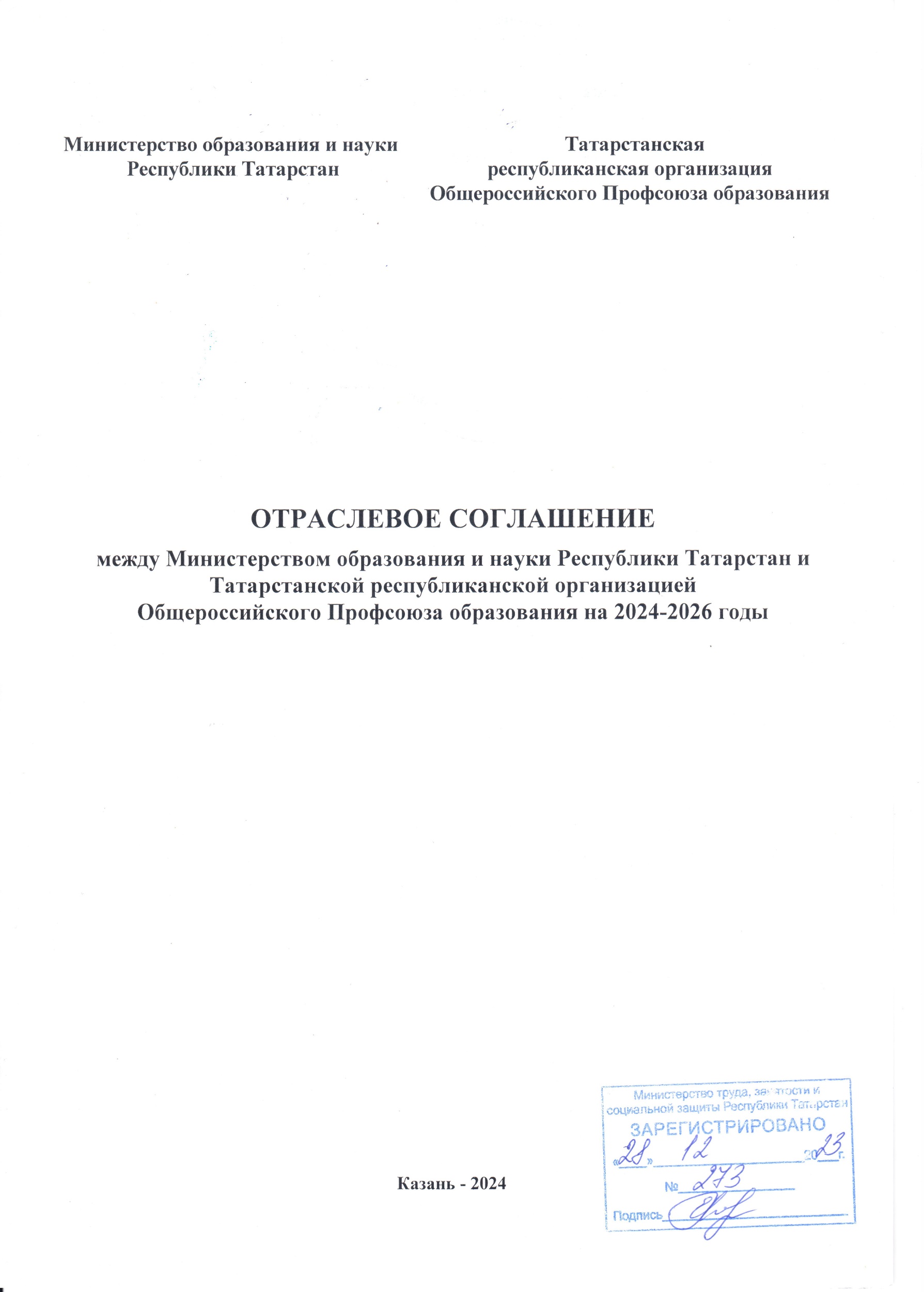 ОТРАСЛЕВОЕ СОГЛАШЕНИЕмежду Министерством образования и науки Республики Татарстани Татарстанской республиканской организацией Общероссийского Профсоюза образования на 2024-2026 гг.I. Общие положения1.1. Настоящее отраслевое Соглашение (в дальнейшем - Соглашение) заключено в соответствии с законодательством Российской Федерации и Республики Татарстан, Указом Президента Республики Татарстан от 17 ноября 2015 года № УП-1105 «О развитии социального партнерства в сфере труда в Республике Татарстан»,  Отраслевым Соглашением по организациям, находящимся в ведении Министерства просвещения Российской Федерации на 2024-2026 годы, Республиканским Соглашением между Федерацией профсоюзов Республики Татарстан, Координационным советом объединений работодателей Республики Татарстан, Кабинетом Министров Республики Татарстан о проведении социальной политики и развития социального партнерства на 2023-2024 годы  с целью определения в договорном порядке согласованных позиций сторон по созданию необходимых трудовых и социально-экономических условий для работников образования и обеспечению стабильной и эффективной деятельности государственных и иных организаций Республики Татарстан, на повышение социальной защищенности работников образования, взаимной ответственности сторон за результаты деятельности работников сферы образования.1.2. Соглашение является правовым актом, регулирующим социально-трудовые отношения в сфере образования, устанавливающим общие условия оплаты труда работников образования, их гарантии, компенсации и льготы, положения которого обязательны для организаций, на которые оно распространяется.1.3. Соглашение является составной частью коллективно-договорного процесса в системе социального партнерства в сфере образования Республики Татарстан и служит основой для разработки и заключения территориальных соглашений и коллективных договоров образовательных организаций.Нормы данного Соглашения являются базовыми гарантиями при разработке и заключении территориальных соглашений на уровне муниципальных образований, коллективных договоров в образовательных организациях Республики Татарстан, трудовых договоров с работниками и при разрешении индивидуальных и коллективных трудовых споров. Соглашение устанавливает минимальные социальные гарантии работникам образования. Заключенные коллективные договоры направляются на уведомительную регистрацию в центры занятости населения городов и районов Республики Татарстан по месту нахождения организаций.1.4. На уровне муниципальных образований между органами местного самоуправления, территориальными организациями Профсоюза, органами управления образованием и (или) организациями работодателей заключаются территориальные соглашения, устанавливающие условия труда, социальные льготы и гарантии работникам образования. Территориальные Соглашения направляются на уведомительную регистрацию в Министерство труда, занятости и социальной защиты Республики Татарстан.1.5. Сторонами Соглашения являются:- Татарстанская республиканская организация Общероссийского Профсоюза Образования (далее Республиканская организация Профсоюза), являющаяся полномочным представителем работников образовательных организаций системы образования Республики Татарстан (далее - работники);- Министерство образования и науки Республики Татарстан (далее – Министерство), являющееся полномочным представителем работодателей.1.6. Стороны согласились в том, что Республиканская организация Профсоюза, ее территориальные, первичные организации и их выборные органы выступают в качестве единственных полномочных представителей работников-членов Общероссийского Профсоюза образования при разработке и заключении коллективных договоров и соглашений; ведении переговоров по реализации трудовых, профессиональных и социально-экономических прав и интересов.1.7. Стороны согласились о том, что:1.7.1. Настоящее Соглашение заключено с учетом действующего на момент его подписания законодательства Российской Федерации, Республики Татарстан и не ограничивает права органов управления образованием, руководителей образовательных организаций в предоставлении дополнительных социально-экономических гарантий.1.7.2.Стороны принимают меры по выполнению норм республиканского стандарта «О социальной ответственности», одобренного решением Республиканской трехсторонней комиссии по регулированию социально-трудовых отношений от 20 октября 2010 года.1.7.3. Соглашение вступает в силу с момента его подписания, и действует по 31 декабря 2026 года.1.7.4. Стороны не вправе в течение срока действия Соглашения в одностороннем порядке прекратить выполнение взятых на себя обязательств или изменить их.Стороны вправе вносить изменения и дополнения в отраслевое Соглашение на основе взаимной договоренности. Принятые сторонами изменения и дополнения к Соглашению оформляются дополнительным соглашением, которое является неотъемлемой частью Соглашения.1.7.5. Соглашение, а также внесенные изменения и дополнения в течение семи дней со дня подписания направляются представителем работодателей – Министерством образования и науки Республики Татарстан на уведомительную регистрацию в Министерство труда, занятости и социальной защиты Республики Татарстан.После уведомительной регистрации в установленном порядке Министерство образования и науки Республики Татарстан доводит текст Соглашения и изменения к нему до подведомственных организаций, Республиканская организация Профсоюза – до территориальных и первичных профсоюзных организаций. Текст отраслевого Соглашения, приложения и изменения к нему размещаются на официальных сайтах Министерства образования и науки Республики Татарстан (www.mon.tatarstan.ru) и Татарстанской республиканской организации Общероссийского Профсоюза образования (www.edunion.ru).1.7.6. Представители Сторон участвуют на равноправной основе в работе отраслевой комиссии по регулированию социально-трудовых отношений (далее – отраслевая комиссия), являющейся постоянно действующим органом социального партнерства на региональном уровне, созданным для ведения коллективных переговоров, подготовки проектов соглашений и их заключения, разработки и утверждения ежегодных планов, мероприятий по выполнению Соглашения с указанием конкретных сроков и ответственных лиц, осуществляют правовое, финансовое, информационное и организационное обеспечение данных мероприятий (Приложение № 1).Не реже 1 раза в год рассматривают ход выполнения Соглашения на совместном заседании Коллегии Министерства образования и науки Республики Татарстан и Комитета Татарстанской республиканской организации Общероссийского Профсоюза образования.1.7.7. Контроль за выполнением отраслевого Соглашения осуществляется сторонами Соглашения и их представителями (отраслевой комиссией).1.7.8. Соглашение распространяется на всех работников и работодателей сферы образования Республики Татарстан, первичные профсоюзные организации, находящиеся на профсоюзном обслуживании в республиканской организации Профсоюза.1.7.9. Положения отраслевого Соглашения, предусматривающие повышенный уровень мер социальной поддержки (компенсации, льготы, гарантии, материальное вознаграждение и т.д.) в сравнении с действующим законодательством Российской Федерации и Республики Татарстан, распространяются только на членов профессионального союза работников народного образования и науки.1.7.10. Профсоюзные организации образовательных организаций вправе не оказывать содействие по защите прав работников, не являющихся членами профсоюза, не уполномочивших профсоюз на представление их интересов и не перечисляющих по согласованию с ним денежные средства из заработной платы на счета соответствующих профсоюзных организаций.II. Развитие социального партнерства и координация действий сторонСтороны договорились:2.1. Признать социальное партнерство в сфере труда основным принципом правового регулирования трудовых отношений.2.2. Содействовать повышению эффективности заключаемых отраслевого, территориальных соглашений и коллективных договоров в образовательных организациях.Осуществлять систематический мониторинг, обобщение опыта заключения территориальных соглашений и коллективных договоров образовательных организаций, а также контроль за состоянием и эффективностью договорного регулирования социально-трудовых отношений в отрасли.2.3. Проводить взаимные консультации (переговоры) по вопросам выполнения и текущего финансирования республиканских целевых программ в сфере образования, по вопросам регулирования трудовых и иных непосредственно связанных с ними отношений, обеспечения гарантий социально-трудовых прав работников образовательных организаций, совершенствования ведомственной нормативной правовой базы и по другим социально значимым вопросам.2.4. Обеспечивать участие представителей сторон Соглашения в работе своих руководящих органов при рассмотрении вопросов, связанных с содержанием Соглашения и его выполнением; взаимно предоставлять достоверную и своевременную информацию о принимаемых решениях, затрагивающих социально-трудовые, экономические права и профессиональные интересы работников.2.5. Содействовать осуществлению в организациях в случаях, предусмотренных законодательством Российской Федерации, Республики Татарстан установления либо изменения условий труда и иных социально-экономических условий по согласованию с соответствующим выборным профсоюзным органом.2.6. Осуществлять урегулирование возникающих разногласий в ходе коллективных переговоров в порядке, установленном трудовым законодательством.2.7. Министерство образования и науки Республики Татарстан обязуется:2.7.1. При разработке проектов нормативных правовых актов, затрагивающих права и интересы работников в сфере образования, заблаговременно информировать о них Республиканскую организацию Профсоюза, учитывать мнение Профсоюза, отраслевой комиссии и положения настоящего Соглашения.2.7.2. Содействовать участию представителей работников в работе органов управления образовательных организаций, в том числе по вопросам принятия локальных нормативных актов, содержащих нормы трудового права, затрагивающих интересы работников, а также относящихся к деятельности образовательных организаций в целом.2.8. Стороны договорились совместно:2.8.1. Один раз в два года проводить республиканский конкурс среди образовательных организаций «Лучший коллективный договор».2.8.2. При разработке предложений по определению рейтинга образовательных организаций учитывать в числе критериев перечень показателей, характеризующих уровень развития социального партнерства в ходе регулирования социально-трудовых отношений: наличие первичной профсоюзной организации и коллективного договора, его эффективность.2.8.3. Стороны согласились регулярно освещать в средствах массовой информации, в том числе в отраслевых и профсоюзных печатных изданиях, на официальных сайтах Министерства образования и науки Республики Татарстан, Республиканской организации Профсоюза результаты выполнения Соглашения.2.8.4. Все спорные вопросы по толкованию и реализации положений настоящего Соглашения решаются отраслевой комиссией.Ш. Обязательства сторон в области экономики и управления образованием3.1. Руководствуясь основными принципами социального партнерства, осознавая ответственность за функционирование и развитие образовательных организаций и необходимость улучшения социально-экономического положения работников, стороны договорились:3.2. Осуществлять согласованные действия по реализации федеральных программ, приоритетного национального проекта «Образование» и государственной программы «Развитие образования и науки Республики Татарстан на 2014-2025 годы», утвержденной постановлением Кабинета Министров Республики Татарстан от 22.02.2014 № 110 «Об утверждении государственной программы «Развитие образования и науки Республики Татарстан на 2014-2025 годы», республиканских законов и иных нормативных актов, направленных на развитие отрасли и социальную защиту работников образования.3.2.1. Совместными усилиями способствовать реализации в полном объеме приоритетных национальных образовательных проектов.3.2.2. Совместно добиваться повышения уровня жизни, оплаты труда и социальных гарантий работников образования.3.2.3. В установленном порядке, в пределах компетенции, при формировании республиканского бюджета обращаться в республиканские органы исполнительной власти для решения следующих вопросов:- своевременной индексации базовых окладов (ставок) и должностных окладов работников образовательных организаций в связи с ростом потребительских цен на товары и услуги;- предусматривать в республиканском бюджете выделение средств на:- негосударственное пенсионное обеспечение работников системы образования с целью дополнительного пенсионного обеспечения;- охрану труда и пожарную безопасность в образовательных организациях;  - проведение обязательных предварительных (при поступлении на работу) и периодических (в течение трудовой деятельности) медицинских осмотров (обследований), психиатрическое освидетельствование работников, обучение и аттестацию работников по программам санитарно-гигиенического минимума;  - подготовку, профессиональное обучение, дополнительное профессиональное образование педагогических кадров;   - санаторно-курортное лечение работников образовательных организаций и их детей;   - компенсацию найма жилья и затрат на коммунальные услуги (отопление и освещение) педагогическим работникам образовательных организаций в сельской местности;    - единовременное пособие молодым педагогическим работникам, окончившим образовательные организации педагогического профессионального образования и впервые приступившим к работе по полученной специальности.3.2.4. Содействовать принятию решений в образовательных организациях в случаях, предусмотренных трудовым законодательством Российской Федерации, по установлению либо изменению условий труда и иных социально-экономических условий по согласованию с выборным органом первичной профсоюзной организации.3.2.5. Осуществлять контроль за предоставлением педагогическим работникам, руководителям образовательных организаций и их заместителям, руководителям структурных подразделений образовательных организаций и их заместителям, проживающим и работающим в сельских населенных пунктах, рабочих поселках (поселках городского типа), компенсаций расходов на оплату жилых помещений, отопления и освещения. Размер, условия и порядок возмещения расходов, связанных с предоставлением указанных мер социальной поддержки педагогическим работникам образовательных организаций Республики Татарстан, муниципальных образовательных организаций определяются Кабинетом Министров Республики Татарстан (п.3 ст.25 Закона Республики Татарстан от 22 июля 2013 года № 68-ЗРТ «Об образовании» (с изменениями и дополнениями), постановление Кабинета Министров Республики Татарстан от 20 апреля 2005 года № 192 «О мерах социальной поддержки отдельных категорий граждан, работающих и проживающих в сельской местности, рабочих поселках (поселках городского типа), по оплате жилья и коммунальных услуг»), и обеспечиваются за счет бюджетных ассигнований бюджета Республики Татарстан.3.2.6. Содействовать повышению эффективности заключаемых территориальных соглашений и коллективных договоров в образовательных организациях. 3.2.7. Принимать меры по уменьшению нагрузки учителей, педагогических работников, руководителей, руководителей структурных подразделений образовательных организаций, связанной с составлением ими отчетов, ответов на информационные запросы, направляемые в образовательные организации, а также с подготовкой внутренней отчетности образовательных организаций.3.3. Министерство образования и науки Республики Татарстан:3.3.1. Обеспечивает полное и своевременное финансирование государственных образовательных организаций в соответствии с объемами бюджетных обязательств, утвержденными законами о федеральном и республиканском бюджете.При реализации функций государственного заказчика республиканских целевых программ предоставляет Республиканской организации Профсоюза информацию о соответствующих республиканских целевых программах, затрагивающих социально-трудовые права работников и (или) влияющих на их социально-экономическое положение, а также учитывает мнение Республиканской организации Профсоюза при разработке и реализации указанных программ.3.3.2. Организует систематическую работу по профессиональному обучению и дополнительному профессиональному образованию педагогических и руководящих работников образовательных организаций и обеспечивает право педагогических работников на дополнительное профессиональное обучение по профилю педагогической деятельности не реже чем один раз в три года.3.3.3. Обеспечивает участие представителей Республиканской организации Профсоюза в работе Аттестационной комиссии при Министерстве образования и науки Республики Татарстан.3.3.4. Предоставляет Республиканской организации Профсоюза по его запросам информацию о численности, составе работников, системе оплаты труда, размере средней заработной платы и иных показателях заработной платы по отдельным категориям работников, объеме задолженности по выплате заработной платы, показателях по условиям и охране труда, планировании и проведении мероприятий по массовому сокращению численности (штатов) работников, принятых государственными органами решениях по финансированию отдельных направлений в сфере деятельности Министерства образования и науки Республики Татарстан и другую необходимую информацию.3.3.5. Осуществляет ведомственный контроль за соблюдением работодателями трудового законодательства и иных нормативных правовых актов, содержащих нормы трудового права, в подведомственных организациях, в том числе во взаимодействии с Профсоюзом.3.3.6. Обеспечивает участие представителей Профсоюза в работе коллегии, совещаний, межведомственных комиссий и других мероприятиях.Республиканская организация Профсоюза:3.4.1.Обеспечивает представительство и защиту социально-трудовых прав и интересов работников системы образования, в том числе в форме участия Профсоюза в разработке проектов приказов и распоряжений Министерства образования и науки Республики Татарстан, а также разъяснений и рекомендаций, в том числе методических рекомендаций, примерных положений, затрагивающих трудовые и социально-экономические права и интересы работников в порядке, предусмотренном настоящим Соглашением .3.4.2. Оказывает членам Профсоюза и первичным профсоюзным организациям образовательных организаций бесплатную консультационную помощь в вопросах применения трудового законодательства, разработки локальных нормативных актов, содержащих нормы трудового права, заключения коллективных договоров, а также в разрешении индивидуальных и коллективных трудовых споров, в том числе судах.3.4.3. Использует возможности переговорного процесса с целью учета интересов сторон и предотвращения социальной напряженности в коллективах образовательных организаций.3.4.4. Содействует предотвращению в образовательных организациях коллективных трудовых споров.3.4.5. Обращается в органы законодательной и исполнительной власти субъекта Российской Федерации с предложениями о принятии законодательных и иных нормативных правовых актов по вопросам защиты экономических, социально-трудовых, профессиональных прав и интересов работников системы образования.3.4.6. Проводит экспертизу проектов республиканских законов и других нормативных правовых актов, затрагивающих права и интересы работников образовательных организаций, анализирует практику применения трудового законодательства, законодательства в области образования.3.4.7. Осуществляет контроль за соблюдением работодателями трудового законодательства и иных нормативных актов, содержащих нормы трудового права.3.4.8. Предоставляет Министерству образования и науки Республики Татарстан информацию и разъяснения по вопросам, находящимся в компетенции Республиканской организации Профсоюза.IV. Развитие педагогического потенциала4.1. Министерство образования и науки Республики Татарстан и Республиканская организация Профсоюза в целях реализации приоритетного национального проекта «Образование» и государственной программы «Развитие образования Республики Татарстан на 2014-2025гг.», направленных на модернизацию и развитие системы образования республики, договорились:4.1.1. Способствовать созданию действенного и эффективного механизма, обеспечивающего повышение профессионального уровня и непрерывного повышения квалификации педагогических работников.4.1.2. Содействовать профессиональной подготовке педагогических работников и овладению ими новыми компетенциями, в том числе информационно-коммуникативными технологиями в учебном процессе для решения задач повышения качества образования и обеспечения конкурентоспособности обучающихся.4.1.3. Содействовать созданию необходимых условий труда педагогическим работникам и оснащенности рабочего места, в том числе современной оргтехникой, лицензионным программным обеспечением на уровне современных требований.4.1.4. Обеспечить реальные возможности организации и проведения в республике аттестации педагогических работников, обеспечить работу экспертов из числа привлеченных специалистов и работников.4.1.5. Способствовать принятию адекватных мер по обеспечению должного уровня социальной защиты увольняемых по итогам аттестации педагогических работников.4.1.6. Обеспечить формирование фондов оплаты труда работников государственных и муниципальных образовательных организаций с учетом обеспечения мотивации работников к повышению эффективности труда при реализации отраслевых систем оплаты труда, а также с учетом повышения уровня реальной покупательной способности заработной платы работников с учетом роста потребительских цен на товары и тарифов на коммунальные услуги.4.1.7. Содействовать сохранению финансирования дополнительных мер на региональном и муниципальном уровнях по поддержке лучших учителей и образовательных организаций, способствовать поощрению педагогических коллективов, признанных лучшими в регионе, муниципальном образовании. Развивать грантовую поддержку педагогических работников.4.1.8. Развивать практику совместного проведения ежегодных республиканских конкурсов педагогического мастерства и других профессиональных конкурсов.Оказывать методическую и финансовую помощь педагогическим работникам, направляемым для участия во всероссийских конкурсах «Учитель года», «Воспитатель года», «Мастер года», «Сердце отдаю детям» и других значимых конкурсах профессионального мастерства.Содействовать созданию и деятельности клубов участников всероссийских конкурсов «Учитель года», «Воспитатель года» и других значимых конкурсов профессионального мастерства, а также реализации иных общественных инициатив по формированию профессиональных сообществ в педагогической среде и осуществлять взаимодействие с ними.Рассматривать вопросы поощрения победителей и призеров профессиональных конкурсов (награждение бесплатными путевками на теплоход, льготное оздоровление и отдых, другие формы социального поощрения). 4.1.9. Обеспечить организацию и проведение мероприятий по формированию позитивного имиджа и повышению социального статуса педагогических работников:- мероприятий по организации общественно-профессионального обсуждения вопросов профессионального развития педагога: проведение семинаров и открытых дискуссий, форумов, круглых столов;- проводить совместную работу с ассоциациями молодых педагогов Республики Татарстан и творчески работающих педагогов, советов ученых, советов ветеранов педагогического труда для формирования и распространения позитивного имиджа педагогического работника.4.1.10. Проводить ежегодный мониторинг потребности в педагогических кадрах, трудоустройства выпускников образовательных организаций педагогического профессионального образования.4.1.11. Способствовать реализации правового статуса педагогических работников, установленного законодательством об образовании, включая право на защиту профессиональной чести и достоинства, и рекомендовать образовательным организациям руководствоваться при разработке и принятии соответствующего локального нормативного акта примерным положением о нормах профессиональной этики педагогических работников. (Письмо Минпросвещения России, Профсоюза работников народного образования и науки РФ от 20.08.2019 №ИП-941/06/484). (Приложение № 3).V. Трудовые отношения, рабочее время и время отдыха5.1. Стороны подтверждают, что:5.1.1. Трудовые отношения между работником и работодателем регулируются трудовым договором, составленным в соответствии с требованиями  законодательства Российской Федерации, Республики Татарстан, настоящего соглашения, территориальных соглашений, коллективных договоров образовательных организаций.5.1.2. Прием на работу оформляется трудовым договором. Трудовой договор (дополнительное соглашение к трудовому договору) заключается в письменной форме, составляется в двух экземплярах, каждый из которых подписывается сторонами. Один экземпляр трудового договора передается работнику, другой хранится у работодателя. Получение работником экземпляра трудового договора должно подтверждаться подписью работника на экземпляре трудового договора, хранящемся у работодателя. 	Трудовой договор, не оформленный надлежащим образом, считается заключенным, если работник приступил к работе с ведома или по поручению работодателя или его представителя. При фактическом допущении работника к работе работодатель обязан оформить с ним трудовой договор в письменной форме не позднее трех рабочих  дней со дня фактического допущения к работе.	Работодатель вправе издать на основании заключенного трудового договора приказ (распоряжение) о приеме на работу. Содержание приказа (распоряжения) работодателя должно соответствовать условиям заключенного трудового договора. 	Приказ (распоряжение) работодателя о приеме на работу объявляется работнику под роспись в трехдневный срок со дня фактического начала работы. По требованию работника работодатель обязан выдать ему надлежаще заверенную копию указанного приказа (распоряжения).5.1.3. Условия, оговариваемые при заключении трудового договора, не могут ущемлять социально-экономические, трудовые права работников, определенные законодательством, настоящим Соглашением, территориальными Соглашениями, коллективным договором образовательной организации.В соответствии со ст.57 Трудового кодекса Российской Федерации (далее – ТК РФ) трудовой договор содержит  информацию о сторонах трудового договора.В трудовом договоре ( дополнительном соглашении к трудовому договору) могут предусматриваться дополнительные условия, не ухудшающие положение работника по сравнению с установленным трудовым законодательством и иными нормативными правовыми актами, содержащими нормы трудового права, коллективным договором, локальными нормативными актами.На основании Приказа Министерства образования и науки Российской Федерации от 22 декабря 2014 года №1601 «О продолжительности рабочего времени (нормах часов педагогической работы за ставку заработной платы) педагогических работников и о порядке определения учебной нагрузки педагогических работников, оговариваемой в трудовом договоре» установленный педагогическому работнику объем учебной нагрузки оговаривается в трудовом договоре.5.1.4. Трудовой договор с работниками образовательных организаций заключается на неопределенный срок. Заключение срочного трудового договора допускается в случаях, когда трудовые отношения не могут быть установлены на неопределенный срок с учетом характера предстоящей работы или условий ее выполнения, а именно в случаях, предусмотренных частью первой статьи 59 ТК РФ.В случаях, предусмотренных частью второй статьи 59 ТК РФ, срочный трудовой договор может заключаться по соглашению сторон трудового договора без учета характера предстоящей работы и условий ее выполнения.Изменение определенных сторонами условий трудового договора, в том числе перевод на другую работу, допускается только по соглашению сторон трудового договора, за исключением случаев, предусмотренных ТК РФ. Соглашение об изменении определенных сторонами условий трудового договора заключается в письменной форме.5.1.4.1. Работодатели обязаны обеспечивать на основании письменного заявления работника ведение его трудовой книжки в бумажной или электронной форме. Сведения о трудовой деятельности Работника формируются в электронном виде.5.1.5. Право на занятие педагогической деятельностью имеют лица, имеющие среднее профессиональное или высшее образование и отвечающие квалификационным требованиям, указанным в «Едином квалификационном справочнике должностей руководителей, специалистов и служащих» раздел «Квалификационные характеристики должностей работников образования», и (или) профессиональных стандартах. Номенклатура должностей педагогических работников организаций, осуществляющих образовательную деятельность, должностей руководителей образовательных организаций утверждена постановлением Правительства Российской Федерации от 21 февраля 2022 г. № 225 «Об утверждении номенклатуры должностей педагогических работников организаций, осуществляющих образовательную деятельность, должностей руководителей образовательных организаций».Наименования должностей и профессий работников образовательных организаций должны соответствовать наименованиям, указанным в «Едином квалификационном справочнике должностей руководителей, специалистов и служащих» раздел «Квалификационные характеристики должностей работников образования» и «Едином тарифно-квалификационном справочнике работ и профессий рабочих».5.1.6. Требования, содержащиеся в квалификационных характеристиках, профессиональном Стандарте служат основой для разработки должностных инструкций работника в образовательной организации.5.1.7. При приеме на работу, до подписания трудового договора, работодатель обязан при заключении трудового договора с работником ознакомить его под роспись с уставом образовательной организации, настоящим Соглашением, территориальными соглашениями, коллективным договором, правилами внутреннего трудового распорядка и иными локальными нормативными актами, непосредственно связанными с трудовой деятельностью работника.Руководители организаций с согласия Учредителя, их заместители, руководители структурных подразделений и другие работники этих организаций (подразделений) помимо работы, определенной трудовым договором вправе на условиях дополнительного соглашения к трудовому договору осуществлять преподавательскую работу в классах, группах, кружках, секциях без занятия штатной должности, которая не считается совместительством.Предоставление преподавательской работы указанным лицам, а также педагогическим, руководящим и иным работникам других учреждений (включая работников органов управления образованием и информационно-методических центров) осуществляется с учетом мнения выборного органа первичной профсоюзной организации и при условии, что учителя, преподаватели, для которых данное учреждение является местом основной работы, обеспечены преподавательской работой по своей специальности в объеме не менее чем на ставку заработной платы.5.1.8. Расторжение трудового договора с работником по инициативе работодателя должно осуществляться в строгом соответствии с законодательством.5.1.9. Дополнительные основания прекращения трудового договора с педагогическим работником:1) повторное в течение одного года грубое нарушение устава образовательной организации;2) применение, в том числе однократное, методов воспитания, связанных с физическим и (или) психическим насилием над личностью обучающегося, воспитанника.5.1.10. В случаях, когда по причинам, связанным с изменением организационных или технических условий труда, определенные сторонами условия трудового договора не могут быть сохранены, допускается их изменение по инициативе работодателя, за исключением изменения трудовой функции работника.По инициативе работодателя допускается изменение существенных условий трудового договора только в связи с изменением числа классов-комплектов, групп или количества учащихся (воспитанников), количества часов работы по учебному плану, сменности работы учреждения, образовательных программ и др.О предстоящих изменениях определенных сторонами условий трудового договора, а также о причинах, вызвавших необходимость таких изменений, работодатель обязан уведомить работника в письменной форме не позднее, чем за два месяца, если иное не предусмотрено ТК РФ.5.1.11. Запрещается требовать от работника выполнения работы, не обусловленной трудовым договором.5.1.12.  В исключительных случаях, предусмотренных статьей 312.9 ТК РФ, по инициативе работодателя работник может быть временно переведен на дистанционную работу без согласия работника.В этот период работодатель обеспечивает работника необходимым для выполнения трудовой функции дистанционно оборудованием, программно-техническими средствами, средствами защиты информации, производит иное возмещение, предусмотренное законодательством.Условия, срок, список работников, порядок обеспечения выполнения трудовой функции и иные положения о временном переводе на дистанционную работу определяется локальным нормативным актом, который принимается с учетом мнения выборного органа первичной профсоюзной организации.5.2. При направлении работодателем работника для повышения квалификации с отрывом от работы за ним сохраняется место работы (должность) и средняя заработная плата по основному месту работы. Работникам, направляемым для повышения квалификации с отрывом от работы в другую местность, производится оплата командировочных расходов в порядке и размерах, которые предусмотрены для лиц, направляемых в служебные командировки.Руководителям образовательных организаций при направлении работника на повышение квалификации в дистанционной форме (с применением дистанционных образовательных технологий) приравнивать указанное обучение к обучению, осуществляемому с отрывом от работы. Внести в коллективный договор, при необходимости и в трудовые договоры работников соответствующие изменения.5.3. В реализации пп.2 п. 5 статьи 47  Федерального закона, выполнения требований  Единого квалификационного справочника должностей руководителей, специалистов и служащих, раздел «Квалификационные характеристики должностей работников образования», в части повышения уровня квалификационных требований по ряду должностей дополнительное профессиональное образование работников проводить на основании заключения дополнительного договора с предоставлением гарантий и компенсаций, предусмотренных Трудовым кодексом Российской Федерации.5.4. Проведение аттестации педагогических работников в целях подтверждения соответствия педагогических работников занимаемым ими должностям осуществляется один раз в пять лет на основе оценки их профессиональной деятельности аттестационными комиссиями, самостоятельно формируемыми образовательными организациями, в состав которых включается председатель выборного профсоюзного органа.5.5. Проведение аттестации в целях установления квалификационной категории педагогических работников образовательных организаций, находящихся в ведении Республики Татарстан, педагогических работников муниципальных образовательных организаций и частных организаций осуществляются аттестационными комиссиями, формируемыми Министерством образования и науки Республики Татарстан, с участием представителя Республиканского комитета профсоюза.5.6. Стороны гарантируют работникам образования при подготовке и проведении аттестации предоставление всех прав и льгот, предусмотренных нормативными правовыми актами и дополнительные льготы, предусмотренные  Приложением № 2.5.6.1. Рекомендовать в территориальных Соглашениях, коллективных договорах образовательных организаций предусмотреть доплаты педагогическим работникам за наличие квалификационных категорий "педагог-методист", "педагог-наставник" при условии выполнения дополнительных обязанностей, связанных с методической работой или наставнической деятельностью за счет стимулирующих доплат, внебюджетных средств, средств муниципального бюджета.5.7. Педагогическим работникам образовательных организаций, участвующим по решению уполномоченных органов исполнительной власти в проведении государственной итоговой аттестации по образовательным программам основного общего и среднего общего образования в рабочее время и освобожденным от основной работы на период проведения указанной итоговой аттестации, предоставляются гарантии и компенсации, установленные трудовым законодательством и иными актами, содержащими нормы трудового права.Педагогическим работникам, участвующим в проведении государственной итоговой аттестации по образовательным программам основного общего и среднего общего образования, выплачивается компенсация за работу по подготовке и проведению указанной государственной итоговой аттестации. Размер и порядок выплаты такой компенсации устанавливаются постановлением Кабинета Министров Республики Татарстан от 10.10.2017 № 785 «О компенсации педагогическим работникам за работу по подготовке и проведению государственной итоговой аттестации по образовательным программам основного общего и среднего общего образования» за счет бюджетных ассигнований республиканского бюджета, выделяемых на проведение государственной итоговой аттестации по образовательным программам основного общего и среднего общего образования.5.8. Для привлечения выпускников профессиональных образовательных организаций и образовательных организаций высшего образования к педагогической деятельности республиканские органы власти вправе устанавливать дополнительные меры государственной поддержки.5.9. Дополнительные меры социальной поддержки педагогических работников в Республике Татарстан устанавливаются Кабинетом Министров Республики Татарстан.Органы местного самоуправления могут устанавливать дополнительные меры социальной поддержки педагогических работников муниципальных образовательных организаций за счет средств соответствующих бюджетов.Стороны при регулировании вопросов рабочего времени и времени отдыха исходят из того, что:5.10. Продолжительность рабочего времени и времени отдыха педагогических и других работников образовательных организаций определяется законодательством Российской Федерации в зависимости от наименования должности, условий труда и других факторов.Продолжительность рабочего времени, режим рабочего времени педагогических работников (нормы часов педагогической работы за ставку заработной платы) регулируются Приказом Министерства образования и науки Российской Федерации от 22 декабря 2014 г. № 1601 «О продолжительности рабочего времени (нормах часов педагогической работы за ставку заработной платы) педагогических работников и о порядке определения учебной нагрузки педагогических работников, оговариваемой в трудовом договоре», Приказом Министерства образования и науки Российской Федерации  от 11 мая 2016 г. № 536 «Об утверждении Особенностей режима рабочего времени и времени отдыха педагогических и иных работников организаций, осуществляющих образовательную деятельность».5.10.1. Режим рабочего времени учителей, преподавателей, тренеров-преподавателей, педагогов дополнительного образования при выполнении должностных обязанностей состоит из двух частей:- нормируемая часть рабочего времени определяется в астрономических часах (учебная нагрузка), регулируется расписанием учебных занятий и годовым календарным учебным графиком;- не нормируемая часть, которая не конкретизирована по количеству часов, регулируется правилами внутреннего трудового распорядка, графиками и планами работ, в том числе личными планами педагогического работника.Соотношение нормируемой и не нормируемой частей педагогической работы в пределах рабочей недели или учебного года определяется соответствующим локальным нормативным актом организации, осуществляющей образовательную деятельность, с учетом количества часов по учебному плану, специальностей и квалификации работника.5.10.2. Работодатель при составлении расписания учебных занятий исключает нерациональные затраты времени педагогических работников, ведущих преподавательскую деятельность с тем, чтобы не образовывались длительные перерывы («окна»).5.10.3. В исключительных случаях в образовательных организациях представитель работодателя с учетом мнения выборного органа первичной профсоюзной организации, либо по согласованию с ним может вводить режим рабочего времени с разделением его на части с перерывом более двух часов подряд с соответствующей денежной компенсацией такого неудобного режима работы в порядке и размерах, предусмотренных коллективным договором. Время перерыва между двумя частями смены в рабочее время не включается.5.10.4. В соответствии с законодательством для педагогических работников устанавливается сокращенная продолжительность рабочего времени - не более 36 часов в неделю.Режим рабочего времени и времени отдыха педагогических и других работников образовательных организаций, включающий предоставление выходных дней, определяется с учетом режима деятельности образовательной организации, и устанавливается Правилами внутреннего трудового распорядка, графиками работы, коллективным договором, разрабатываемыми в соответствии с ТК РФ, федеральными законами и иными нормативными правовыми актами.5.10.5. Учебная нагрузка педагогических работников на новый учебный год устанавливается работодателем с учетом мнения выборного органа первичной профсоюзной организации образовательных организаций до окончания учебного года и ухода работников в ежегодный оплачиваемый отпуск.5.11. Общим выходным днем является воскресенье. Работа в выходные и нерабочие праздничные дни запрещается, за исключением случаев, предусмотренных ТК РФ.Привлечение работников образовательных организаций к работе в выходные и нерабочие праздничные дни производится с их письменного согласия в случае необходимости выполнения заранее непредвиденных работ, от срочного выполнения которых зависит в дальнейшем нормальная работа организации в целом или ее отдельных структурных подразделений.В других случаях привлечение к работе в выходные и нерабочие праздничные дни допускается с письменного согласия работника и с учетом мнения выборного органа первичной профсоюзной организации.5.11.1. В образовательных организациях с непрерывным режимом работы выходные дни отдельных работников определяются по графику, установленному Правилами внутреннего трудового распорядка.5.11.2. Время каникул, не совпадающее с очередным отпуском, является рабочим временем для работников образовательных организаций.В эти периоды педагогические работники привлекаются работодателем к педагогической, методической и организационной работе в пределах времени, не превышающего их учебной нагрузки до начала каникул.В каникулярный период учебно-вспомогательный и обслуживающий персонал, в пределах рабочего времени, привлекается к выполнению хозяйственных работ, не требующих специальных знаний.5.12. Педагогические работники образовательных организаций имеют право на ежегодный основной удлиненный оплачиваемый отпуск, продолжительность которого определена постановлением Правительства Российской Федерации от 14 мая 2015 года № 466 «О продолжительности ежегодного основного удлиненного отпуска, предоставляемого педагогическим работникам».Другим работникам образовательных организаций ежегодно предоставляется  28 оплачиваемых календарных дней отпуска.Инвалидам предоставляется ежегодный отпуск не менее 30 календарных дней.Работникам, имеющим трех и более детей в возрасте до восемнадцати лет, ежегодный оплачиваемый отпуск предоставляется по их желанию в удобное для них время до достижения младшим из детей четырнадцати лет (с.262.2 ТК РФ)5.12.1. График предоставления ежегодных оплачиваемых отпусков утверждается работодателем за две недели до наступления календарного года, с учетом мнения выборного органа первичной профсоюзной организации образовательных организаций. График отпусков обязателен как для работодателя, так и для работника.О времени начала отпуска работник должен быть извещен под роспись не позднее, чем за две недели до его начала.При наличии у работника путевки на санаторно-курортное лечение по медицинским показаниям отпуск предоставляется вне графика.Отдельным категориям работников, в случаях, предусмотренных ТК РФ и иными федеральными законами, ежегодный оплачиваемый отпуск предоставляется по их желанию в удобное для них время. По желанию мужа ежегодный отпуск ему предоставляется в период нахождения его жены в отпуске по беременности и родам независимо от времени его непрерывной работы у данного работодателя.Изменение графика отпусков работодателем может осуществляться с согласия работника и выборного органа первичной профсоюзной организации.Заработная плата за время отпуска выплачивается не позднее, чем за три дня до начала отпуска. Если работнику своевременно не была произведена оплата за время ежегодного оплачиваемого отпуска либо работник был предупрежден о времени начала этого отпуска позднее чем за две недели до его начала, то работодатель по письменному заявлению работника обязан перенести ежегодный оплачиваемый отпуск на другой срок, согласованный с работником.5.12.2. Ежегодный оплачиваемый отпуск должен быть продлен или перенесен на другой срок, определяемый работодателем с учетом пожеланий работника, в случаях:- временной нетрудоспособности работника;- исполнения работником во время ежегодного оплачиваемого отпуска государственных обязанностей, если для этого трудовым законодательством предусмотрено освобождение от работы;- в других случаях, предусмотренных трудовым законодательством, локальными нормативными актами.В исключительных случаях, когда предоставление отпуска работнику в текущем рабочем году может неблагоприятно отразиться на нормальном ходе работы организации допускается с согласия работника перенесение отпуска на следующий рабочий год. При этом отпуск должен быть использован не позднее 12 месяцев после окончания того рабочего года, за который он предоставляется.Запрещается непредоставление ежегодного оплачиваемого отпуска в течение двух лет подряд, а также непредоставление ежегодного оплачиваемого отпуска работникам в возрасте до восемнадцати лет и работникам, занятым на работах с вредными и (или) опасными условиями труда.5.12.3. По соглашению между работником и работодателем ежегодный оплачиваемый отпуск может быть разделен на части. При этом хотя бы одна из частей этого отпуска должна быть не менее 14 календарных дней.Отзыв работника из отпуска допускается только с его согласия. Неиспользованная, в связи с этим, часть отпуска должна быть предоставлена по выбору работника в удобное для него время в течение текущего рабочего года или присоединена к отпуску за следующий рабочий год.Не допускается отзыв из отпуска работников в возрасте до восемнадцати лет, беременных женщин и работников, занятых на работах с вредными и (или) опасными условиями труда.5.12.4. Часть ежегодного оплачиваемого отпуска, превышающая 28 календарных дней, по письменному заявлению работника может быть заменена денежной компенсацией.При суммировании ежегодных оплачиваемых отпусков или перенесении ежегодного оплачиваемого отпуска на следующий рабочий год денежной компенсацией могут быть заменены часть каждого ежегодного оплачиваемого отпуска, превышающая 28 календарных дней, или любое количество дней из этой части.Не допускается замена денежной компенсацией ежегодного основного оплачиваемого отпуска и ежегодных дополнительных оплачиваемых отпусков беременным женщинам и работникам в возрасте до восемнадцати лет, а также ежегодного дополнительного оплачиваемого отпуска работникам, занятым на работах с вредными и (или) опасными условиями труда, за работу в соответствующих условиях (за исключением выплаты денежной компенсации за неиспользованный отпуск при увольнении).5.12.5. Не допускается предоставление по инициативе работодателя отпусков без сохранения заработной платы педагогическим работникам, реализующим образовательные программы дошкольного образования, в летний период, связанный с отсутствием большей части контингента воспитанников.Работодатели обеспечивают создание условий для выполнения этими работниками видов работы, соответствующей уровню их квалификации и компетентности, в том числе путем рационального распределения педагогической нагрузки и иных трудовых функций.5.13. Педагогические работники образовательных организаций имеют право на длительный отпуск сроком до одного года через каждые 10 лет непрерывной работы. Порядок и условия предоставления длительного отпуска определяется Приказом Министерства образования и науки Российской Федерации от 31 мая 2016 г. № 644 «Об утверждении Порядка предоставления педагогическим работникам организаций, осуществляющих образовательную деятельность, длительного отпуска сроком до одного года».  Продолжительность длительного отпуска, очерёдность его предоставления, разделение его на части, продление на основании листка нетрудоспособности в период нахождения в длительном отпуске, присоединение длительного отпуска к ежегодному основному оплачиваемому отпуску, предоставление длительного отпуска, работающим по совместительству, оплата за счёт средств, полученных организацией от приносящей доход деятельности, и другие вопросы, не предусмотренные настоящим Порядком, определяются коллективным договором. 5.13.1. Длительный отпуск предоставляется педагогическому работнику на основании его заявления и оформляется распорядительным актом организации.За педагогическими работниками, находящимися в длительном отпуске, сохраняется место работы (должность).За педагогическими работниками, находящимися в длительном отпуске, сохраняется объём учебной нагрузки при условии, что за этот период не уменьшилось количество часов по учебным планам, учебным графикам, образовательным программам или количество обучающихся, учебных групп (классов).Во время длительного отпуска не допускается перевод педагогического работника на другую работу, а также увольнение его по инициативе работодателя за исключением ликвидации организации.5.14. Работникам, занятым на работах с вредными и (или) опасными условиями труда в соответствии со ст.117 ТК РФ предоставляется ежегодный дополнительный оплачиваемый отпуск продолжительностью не менее 7 календарных дней. Продолжительность ежегодного дополнительного оплачиваемого отпуска конкретного работника устанавливается трудовым договором на основании коллективного договора с учетом результатов специальной оценки условий труда.5.15. Работникам с ненормированным рабочим днем предоставляется ежегодный дополнительный оплачиваемый отпуск, продолжительность которого определяется коллективным договором или правилами внутреннего трудового распорядка и который не может быть менее трех календарных дней.Порядок и условия предоставления ежегодного дополнительного оплачиваемого отпуска работникам с ненормированным рабочим днем устанавливаются в федеральных государственных учреждениях нормативными правовыми актами Правительства Российской Федерации, в государственных учреждениях субъекта Российской Федерации нормативными правовыми актами органов государственной власти субъекта Российской Федерации, в муниципальных учреждениях нормативными правовыми актами органов местного самоуправления.5.15.1. Работодатель с учетом производственных и финансовых возможностей может устанавливать работникам ежегодные дополнительные оплачиваемые отпуска. Порядок и условия предоставления этих отпусков определяются коллективными договорами или локальными нормативными актами, которые принимаются с учетом мнения выборного органа первичной профсоюзной организации.5.16. Работникам может предоставляться отпуск по семейным обстоятельствам (собственная свадьба, свадьба детей, рождение ребенка, смерть членов семьи и другие уважительные причины) на условиях, предусмотренных в коллективных договорах.5.17. Стороны гарантируют женщинам, работающим в сельской местности, в соответствии со ст.263.1 ТК РФ:- предоставление по их письменному заявлению одного дополнительного выходного дня в месяц без сохранения заработной платы; - установление сокращенной продолжительности рабочего времени не более 36 часов в неделю, если меньшая продолжительность рабочей недели не предусмотрена для них федеральными законами, иными нормативными правовыми актами Российской Федерации. При этом заработная плата выплачивается в том же размере, что и при полной рабочей неделе;- установление оплаты труда в повышенном размере на работах, где по условиям труда рабочий день разделен на части.5.18. Для медицинских работников устанавливается сокращенная продолжительность рабочего времени не более 39 часов в неделю. (Ст. 350 ТК РФ).5.19. Для работников, являющихся инвалидами I или II группы, продолжительность рабочего времени устанавливается не более 35 часов в неделю с сохранением полной оплаты труда.Инвалидам предоставляется ежегодный отпуск не менее 30 календарных дней (ст. 92 ТК РФ, ст.23 Федерального закона от 24 ноября 1995 года № 181-ФЗ «О социальной защите инвалидов в Российской Федерации»).VI. Оплата и нормы трудаВ целях повышения социального статуса работников образования, престижа педагогической профессии стороны договорились считать приоритетным направлением на период действия Соглашения неуклонное повышение и улучшение условий оплаты труда работников образования, в том числе проведение своевременной индексации их заработной платы, осуществление мер по недопущению и ликвидации задолженности по заработной плате. 6.1. Стороны обязуются:6.1.1. Осуществлять систематический анализ данных по материальному положению, выплате заработной платы работникам и оперативно информировать Кабинет Министров Республики Татарстан об его итогах для принятия соответствующих мер.6.1.2. Доводить показатели заработной платы педагогических работников общеобразовательных, дошкольных, профессиональных, образовательных организаций дополнительного образования детей до целевых показателей, установленных Указом Президента Российской Федерации от 7 мая 2012 года № 597 «О мероприятиях по реализации государственной социальной политики»  путем увеличения базовых окладов на ставку заработной платы, и постепенного ухода от сложившейся  практики  доведения целевых показателей  путем производства единовременных поощрительных выплат.6.1.3. Стороны в рамках коллективно-договорного регулирования принимают меры по:- доведению доли тарифной части оплаты труда в структуре заработной платы работников образования до уровня не ниже 70 процентов;- соблюдению единого порядка установления размеров ставок заработной платы (должностных окладов), сроков повышения (индексации) заработной платы для работников соответствующих профессионально-квалификационных групп образовательных организаций на всей территории республики, в том числе категорий работников отрасли, не поименованных в Указах Президента Российской Федерации;Стороны подтверждают, что:6.2.1. Заработная плата каждого работника зависит от его квалификации, сложности выполняемой работы, количества и качества затраченного труда и максимальным размером не ограничивается.Запрещается какая-либо дискриминация при установлении и изменении условий оплаты труда.6.2.2. Системы оплаты труда работников устанавливаются в образовательных организациях коллективными договорами, соглашениями, локальными нормативными актами по согласованию с выборными профсоюзными органами в соответствии с «Едиными рекомендациями по установлению на федеральном, региональном и местном уровнях систем оплаты труда работников организаций, финансируемых из соответствующих бюджетов», ежегодно утверждаемыми Российской Трехсторонней Комиссией по регулированию социально-трудовых отношений, трудовым законодательством, нормативными правовыми актами Российской Федерации и Республики Татарстан, нормативными правовыми актами органов местного самоуправления.6.2.3. Вопросы оплаты труда в государственных и муниципальных образовательных организациях регулируются постановлением Кабинета Министров Республики Татарстан от 31.05.2018 № 412 «Об условиях оплаты труда работников государственных образовательных организаций Республики Татарстан» (далее - постановление КМ РТ № 412 от 31.05.2018) и прилагаемыми к нему приложениями:Положение об условиях оплаты труда работников общеобразовательных организаций Республики Татарстан;Положение об условиях оплаты труда работников дошкольных образовательных организаций Республики Татарстан;Положение об условиях оплаты труда работников образовательных организаций дополнительного образования Республики Татарстан;Положение об условиях оплаты труда работников образовательных организаций дополнительного образования Республики Татарстан;Положение об условиях оплаты труда работников профессиональных квалификационных групп общеотраслевых профессий рабочих, рабочих культуры, искусства и кинематографии, общеотраслевых должностей руководителей, специалистов и служащих образовательных организаций Республики Татарстан.6.2.4. Отнесение должностей работников образовательных организаций к профессиональным квалификационным группам осуществляется на основании нормативных правовых актов Российской Федерации.6.3. Формирование фонда оплаты труда государственных и муниципальных образовательных организаций осуществляется в пределах объема средств образовательной организации на текущий финансовый год, определенного в соответствии с нормативом финансовых затрат, количеством потребителей и услуг и отражается в смете образовательной организации с учетом:а) окладов (должностных окладов); ставок заработной платы;б) выплат стимулирующего характера;в) выплат компенсационного характера.6.3.1. Базовые оклады работников государственных образовательных организаций устанавливаются Положениями об условиях оплаты работников образовательных организаций на основе профессиональных квалификационных групп в соответствии с постановлением КМ РТ № 412 от 31.05.2018.6.3.2. Стимулирующий фонд оплаты труда государственных и муниципальных образовательных организаций включает в себя:- выплаты за интенсивность и высокие результаты работы;- выплаты за стаж работы по профилю;- выплаты за квалификационную категорию;- выплаты за качество выполняемых работ;- премиальные и иные поощрительные выплаты.Размеры, порядок и условия выплат стимулирующего характера устанавливаются образовательными организациями в пределах имеющихся средств, в том числе от приносящей доход деятельности, самостоятельно, по согласованию с выборными органами первичных профсоюзных организаций и закрепляются в коллективных договорах, положениях об условиях оплаты труда образовательных организаций. Выплаты за интенсивность и высокие результаты работы подразделяются на:- выплаты за специфику образовательной программы;- выплаты за наличие почетных званий, государственных наград. Выплаты за качество выполняемых работ устанавливаются работникам образовательных организаций по результатам труда за определенный период времени. Основным критерием, влияющим на размер выплат за качество выполняемых работ, является достижение пороговых значений критериев оценки эффективности деятельности организаций.  Критерии оценки эффективности деятельности организаций утверждаются учредителем организации по согласованию с органом, обеспечивающим государственно-общественный характер управления организацией. Значения критериев оценки эффективности деятельности организаций и условия осуществления выплат определяются ежегодно на основании задач, поставленных перед организацией.При разработке и утверждении в организациях показателей и критериев эффективности в целях осуществления стимулирования качественного труда работников учитываются следующие основные принципы:- вознаграждение должно следовать за достижением результата (принцип своевременности);- вознаграждение должно быть адекватно трудовому вкладу каждого работника в результат деятельности всей организации и уровню квалификации работника (принцип адекватности);- размер вознаграждения работника должен определяться на основе объективной оценки результатов его труда (принцип объективности);- работник должен знать, какое вознаграждение он получит в зависимости от результатов своего труда (принцип предсказуемости);- правила определения вознаграждения должны быть понятны каждому работнику (принцип справедливости);- принятие решений о выплатах и их размерах должно осуществляться по согласованию с выборным органом первичной профсоюзной организации (принцип прозрачности).Премиальные и иные поощрительные выплаты устанавливаются работникам единовременно за определенный период времени (месяц, квартал, год), к юбилейным датам, получению знаков отличия, благодарственных писем, грамот, наград и иным основаниям. 6.3.2.1. Выплата вознаграждения за классное руководство педагогическим работникам образовательной организации производится как в течение учебного года, так и в каникулярный период, не совпадающий с их отпуском в соответствии с постановлением Кабинета Министров Республики Татарстан от 10.08.2020 № 671  «Об установлении ежемесячного денежного вознаграждения за классное руководство педагогическим работникам государственных общеобразовательных организаций Республики Татарстан и муниципальных общеобразовательных организаций, а также за классное руководство (кураторство) педагогическим работникам государственных образовательных организаций Республики Татарстан, реализующих образовательные программы среднего профессионального образования, в том числе программы профессионального обучения для лиц с ограниченными возможностями здоровья». Помимо республиканской выплаты, предусмотренной за осуществление классного руководства, педагогическим работникам образовательных организаций, реализующих образовательные программы начального общего, основного общего и среднего общего образования, в том числе адаптированные основные образовательные программы, а также образовательных организаций, реализующих образовательные программы среднего профессионального образования, в том числе программы профессионального обучения, устанавливается ежемесячное денежное вознаграждение в размере 5000 рублей в месяц за классное руководство.Ежемесячное денежное вознаграждение педагогическим работникам, осуществляющим функции классного руководителя (куратора) в двух и более классах (группах), выплачивается в двукратном размере.6.3.3. К выплатам компенсационного характера в образовательных организациях относятся:- выплаты специалистам за работу в сельской местности;- выплаты работникам, занятым на тяжелых работах с вредными и (или) опасными и иными особыми условиями труда;- выплаты за работу в условиях, отклоняющихся от нормальных (при выполнении работ различной квалификации, совмещении профессий (должностей), сверхурочной работе, работе в ночное время и при выполнении работ в других условиях, отклоняющихся от нормальных.Размер, порядок и условия выплат компенсационного характера устанавливаются нормативными правовыми актами Российской Федерации и Республики Татарстан, соглашениями, коллективными договорами, локальными нормативными актами. 6.4. В пределах выделенного Фонда оплаты труда образовательная организация самостоятельно устанавливает штатное расписание и определяет должностные обязанности работников.6.5. При выплате заработной платы работодатель обязан в письменной форме извещать каждого работника о составных частях заработной платы, причитающейся ему за соответствующий период; о размерах иных сумм, начисленных работнику, в том числе денежной компенсации за нарушение работодателем установленного срока соответственно выплаты заработной платы, оплаты отпуска, выплат при увольнении и (или) других выплат, причитающихся работнику; размерах и основаниях произведенных удержаний, а также об общей денежной сумме, подлежащей выплате.Форма расчетного листка утверждается работодателем с учетом мнения выборного органа первичной профсоюзной организации в порядке, установленном ст.372 ТК РФ.6.6. Заработная плата выплачивается не реже чем каждые полмесяца. Конкретная дата выплаты заработной платы устанавливается правилами внутреннего трудового распорядка, коллективным договором или трудовым договором не позднее 15 календарных дней со дня окончания периода, за который она начислена.6.6.1. Работник вправе заменить кредитную организацию (банк), в которую должна быть переведена заработная плата, сообщив в письменной форме работодателю об изменении реквизитов для перевода заработной платы не позднее чем за пятнадцать календарных дней до дня выплаты заработной зарплаты (ст.136. ТК РФ). Расходы по перечислению заработной платы в кредитную организацию несет работодатель.6.7. Совместным решением работодателя и выборного профсоюзного органа образовательной организации средства, полученные от экономии фонда заработной платы, направляются на выплаты социального характера, на социальную поддержку работников образования, но несвязанную с осуществлением ими трудовых функций в соответствии с Положением об условиях оплаты труда.6.8. Учебная нагрузка, выполненная в порядке замещения временно отсутствующих по болезни и другим причинам учителей и преподавателей оплачивается дополнительно. 6.9. С письменного согласия работника допускается его привлечение к работе, за пределами нормальной продолжительности рабочего времени, в случае неявки сменяющего работника.Переработка рабочего времени воспитателей, помощников воспитателей вследствие неявки сменяющего работника или родителей, осуществляемая по инициативе работодателя за пределами рабочего времени, установленного графиками работ, в первый день замены является сверхурочной работой. Сверхурочная работа оплачивается за первые два часа работы не менее чем в полуторном размере, за последующие часы – не менее чем в двойном размере. Конкретные размеры оплаты за сверхурочную работу могут определяться коллективным договором или трудовым договором.Замена временно отсутствующего воспитателя в последующие дни является временным увеличением педагогической работы, которая осуществляется воспитателем с его письменного согласия, в том числе в свободное от основной работы время, на основании письменного распоряжения руководителя организации с оплатой за количество часов замены в одинарном размере.Переработка рабочего времени педагогических работников вследствие неявки учителя (преподавателя, мастера производственного обучения), осуществляемая по инициативе работодателя за пределами рабочего времени, установленного тарификацией, расписанием учебных занятий и графиками работ, является временным увеличением педагогической работы, которая осуществляется педагогическим работником с его письменного согласия, в том числе в свободное от основной работы время, на основании письменного распоряжения руководителя организации с оплатой за количество часов замены в одинарном размере. По желанию работника сверхурочная работа вместо повышенной оплаты может  компенсироваться предоставлением дополнительного времени отдыха, но не менее времени, отработанного сверхурочно.Сверхурочные работы не должны превышать для каждого работника четырех часов в течение двух дней подряд и 120 часов в год.Работодатель обязан обеспечить точный учет продолжительности сверхурочной работы каждого работника.6.10. Работа в выходной день и нерабочий праздничный день оплачивается не менее чем в двойном размере:- сдельщикам – не менее чем по двойным сдельным расценкам;- работникам, труд которых оплачивается по дневным и часовым ставкам, - в размере не менее двойной дневной или часовой тарифной ставки;- работникам, получающим оклад (должностной оклад) - в размере не менее одинарной дневной или часовой ставки (части оклада (должностного оклада) за день или час работы) сверх оклада (должностного оклада), если работа в выходной или нерабочий праздничный день производилась в пределах месячной нормы рабочего времени, и в размере не менее двойной дневной или часовой ставки (части оклада (должностного оклада) за день или час работы) сверх оклада (должностного оклада), если работа производилась сверх месячной нормы рабочего времени.Конкретные размеры оплаты труда за работу в выходной или нерабочий праздничный день могут устанавливаться коллективным договором, локальным нормативным актом, принимаемым с учетом мнения выборного органа первичной профсоюзной организации, трудовым договором.По желанию работника, работавшего в выходной или нерабочий день, ему может быть предоставлен другой день отдыха. В этом случае работа в нерабочий праздничный день оплачивается в одинарном размере, а день отдыха оплате не подлежит.6.11. Время простоя по вине работодателя оплачивается в размере не менее 2/3 средней заработной платы работника.Время простоя по причинам, не зависящим от работодателя и работника, оплачивается в размере не менее 2/3 тарифной ставки, оклада (должностного оклада). Время простоя по вине работника не оплачивается.О начале простоя, вызванного поломкой оборудования и другими причинами, которые делают невозможным продолжение выполнения работником его трудовой функции, работник обязан сообщить своему непосредственному руководителю, иному представителю работодателя.При приостановлении образовательной деятельности образовательной организации в связи с установлением карантина, в других случаях, представляющих опасность для жизни, здоровья работников и обучающихся, работникам образовательной организации сохраняется выплата средней заработной платы.6.12. При нарушении работодателем установленного срока соответственно выплаты заработной платы, оплаты отпуска, выплат при увольнении и (или) других выплат, причитающихся работнику, работодатель обязан выплатить их с уплатой процентов (денежной компенсации) в размере не ниже одной сто пятидесятой действующей в это время ключевой ставки Центрального банка Российской Федерации от не выплаченных в срок сумм за каждый день задержки начиная со следующего дня после установленного срока выплаты по день фактического расчета включительно. При неполной выплате в установленный срок заработной платы и (или) других выплат, причитающихся работнику, размер процентов (денежной компенсации) исчисляется из фактически не выплаченных в срок сумм.Размер выплачиваемой работнику денежной компенсации может быть повышен коллективным договором, локальным нормативным актом или трудовым договором. Обязанность по выплате указанной денежной компенсации возникает независимо от наличия вины работодателя.6.13. В случае задержки выплаты заработной платы на срок более 15 дней работник имеет право, известив работодателя в письменной форме, приостановить работу на весь период до выплаты задержанной суммы.В период приостановления работы работник имеет право в свое рабочее время отсутствовать на рабочем месте.Работник, отсутствовавший в свое рабочее время на рабочем месте в период приостановления работы, обязан выйти на работу не позднее следующего рабочего дня после получения письменного уведомления от работодателя о готовности произвести выплату задержанной заработной платы в день выхода работника на работу.6.14. Оплата труда работников, занятых на работах с вредными и (или) опасными условиями труда, устанавливается в повышенном размере.Минимальный размер повышения оплаты труда работникам, занятым на работах с вредными и (или) опасными условиями труда, составляет 4 процента тарифной ставки (оклада), установленной для различных видов работ с нормальными условиями труда.Конкретные размеры повышения оплаты труда устанавливаются работодателем с учетом мнения представительного органа работников в порядке, установленном статьей 372 ТК РФ для принятия локальных нормативных актов, либо коллективным договором, трудовым договором.Повышение заработной платы по указанным основаниям производится по результатам специальной оценки условий труда.6.15. Работодатель выплачивает работникам за счет собственных средств первые три дня временной нетрудоспособности с учетом страхового стажа в соответствии с Федеральным законом от 29 декабря 2006 года № 255-ФЗ «Об обязательном социальном страховании на случай временной нетрудоспособности и в связи с материнством».6.16. За работу в ночное время с 22.00 до 6.00 часов следующего дня работнику выплачивается надбавка в размере не менее 20% часовой тарифной ставки (оклада (должностного оклада) оклада за каждый час работы. Конкретные размеры повышения оплаты труда за работу в ночное время, но не ниже указанных выше размеров, устанавливаются коллективным договором, локальным нормативным актом, принимаемым с учетом мнения выборного органа первичной профсоюзной организации, трудовым договором.6.17. Стороны рекомендуют:При определении количества штатных единиц должность уборщика служебных помещений устанавливать из расчета 0,5 единицы должности на каждые 250 квадратных метров убираемой площади, но не менее 0,5 должности на образовательную организацию. 6.18. Республиканская организация Профсоюза:6.18.1. Оказывает бесплатную методическую, юридическую и практическую помощь членам профсоюза по защите их социально-экономических, трудовых прав, в том числе и при обращении в судебные инстанции.6.18.2. Обеспечивает издание информационно-методических материалов, обучение профсоюзного актива по вопросам оплаты труда, трудового законодательства, жилищного, пенсионного законодательства и норм социального страхования.VII. Гарантии содействия занятости7.1. Министерство образования и науки Республики Татарстан:7.1.1. Осуществляет анализ кадрового обеспечения образовательных организаций системы образования, в том числе возрастного состава, текучести кадров, фактической педагогической нагрузки, дефицита кадров для разработки мероприятий, гарантирующих занятость работников при ликвидации, реорганизации образовательных организаций.7.1.2. Разрабатывает систему мер по переобучению и дополнительному профессиональному образованию работников, увольняемых в связи с сокращением штата (численности) работников. 7.1.3. Координирует деятельность образовательных организаций педагогической направленности для удовлетворения потребности образовательных организаций в педагогических кадрах.7.2. Республиканская организация Профсоюза:7.2.1. Представляет интересы членов Профсоюза при ликвидации образовательных организаций, сокращении рабочих мест и принимает меры по защите прав работников, в том числе осуществляет контроль за предоставлением работодателем при высвобождении работников всех гарантий и компенсаций, предусмотренных ТК РФ.7.2.2. Консультирует, проводит семинары-совещания, обучение профсоюзного актива и руководителей образовательных организаций, издает информационные бюллетени с целью предотвращения нарушения прав работников и соблюдения гарантий работникам образования при реорганизации и ликвидации образовательных организаций.7.2.3. Осуществляет общественный контроль за соблюдением прав работников, чьи должности подлежат приведению в соответствие с профессиональными стандартами.7.2.4. Добивается включения в территориальные соглашения и коллективные договоры обязательств по профессиональному обучению работников, чей уровень квалификации не соответствует требованиям профессиональных стандартов, за счет средств работодателя.7.3. Стороны договорились:7.3.1. При проведении структурных преобразований в отрасли не допускать массовых сокращений работников, заранее планировать трудоустройство уволенных по сокращению работников.7.3.2. Считать критериями массового увольнения работников в отрасли: - увольнение работников в связи с ликвидацией образовательной организации с численностью 15 и более работающих;- увольнение по сокращению численности или штата не менее10 процентов работников образовательных организаций в течение 90 календарных дней;7.3.3. Увольнение работников, связанное с ликвидацией, сокращением численности или штата работников образовательных организаций, может осуществляться лишь при условии соблюдения трудового законодательства и предварительного, не менее чем за два месяца, при массовом увольнении не менее чем за три месяца, письменного уведомления работодателем выборного органа первичной профсоюзной организации и службы занятости населения.Предусматривать в коллективных договорах предоставление высвобождаемым работникам оплачиваемого времени для поиска новой работы до расторжения с ними трудового договора.7.3.4. При сокращении численности или штата работников образовательных организаций в коллективных договорах могут предусматриваться иные категории работников, пользующиеся преимущественным правом на оставление на работе, помимо предусмотренного ст.179 ТК РФ: в частности, работники предпенсионного возраста (не более чем за два года до пенсии), педагогические работники - не более чем за два года до назначения досрочной трудовой пенсии; семейные - при наличии одного ребенка, если оба супруга работают в образовательных организациях; председатели первичных и территориальных организаций Профсоюза, не освобожденные от основной работы, как в период исполнения ими этих полномочий, так и в течение двух лет после окончания срока их полномочий. 7.3.5. Увольнение работников по п.2 части 1 ст.81 ТК РФ, являющихся членами Профсоюза, производится с учетом мнения выборного органа первичной профсоюзной организации образовательной организации. 7.4. Принимают меры по предупреждению массового высвобождения работающих, экономически и социально не обоснованного сокращения рабочих мест, нарушения правовых гарантий работников и обучающихся отрасли при реорганизации или ликвидации организации; проводят с этой целью взаимные консультации, принимают согласованные меры.7.5. Взаимодействуют с государственными органами труда и занятости при решении вопросов, связанных с высвобождением работников в связи с сокращением рабочих мест.7.6. Подтверждают, что высвобождение работников, связанное с ликвидацией, перепрофилированием образовательной организации и ее структурных подразделений по инициативе органов управления, может осуществляться при условии предварительного, не менее чем за 3 месяца, письменного уведомления соответствующего выборного профсоюзного органа с указанием причин, количества работников, которые могут быть сокращены, конкретных мер по их трудоустройству.7.7. Ежемесячно  представлять органам службы занятости информацию о наличии вакантных рабочих мест (должностей), выполнении квоты для приема на работу инвалидов.При введении режима неполного рабочего дня (смены) и (или) неполной рабочей недели, а также при приостановке производства работодатели обязаны в письменной форме сообщить об этом в органы службы занятости в течение трех рабочих дней после принятия решения о проведении соответствующих мероприятий», согласно статьи 25 Закона Российской Федерации от 19 апреля 1991  года № 1032-1 «О занятости населения в Российской Федерации».7.8. Стороны оказывают содействие при приеме на работу граждан в соответствии с их профессиональной квалификацией, обратившихся к прежнему работодателю, с которым трудовые договоры были прекращены в связи с призывом на военную службу или направлением на заменяющую ее альтернативную гражданскую службу в течение трех месяцев после завершения прохождения соответствующей службы.VПI. Условия и охрана трудаСтороны Соглашения рассматривают охрану труда и здоровья работников образовательных организаций в качестве одного из приоритетных направлений деятельности.8.1. Министерство образования и науки Республики Татарстан:8.1.1. Осуществляет совместно с органами управления образования исполнительных комитетов муниципальных образований Республики Татарстан руководство и контроль за состоянием условий и охраны труда в образовательных организациях Республики Татарстан.8.1.2. В рамках компетенции участвует в создании и функционировании системы управления охраной труда (далее - СУОТ) в образовательных организациях, подведомственных Министерству, а также способствует функционированию СУОТ, формируемыми муниципальными органами управления образованием, образовательными организациями Республики Татарстан.8.1.3. Принимает участие в разработке нормативных актов, методических рекомендаций по реализации установленных требований в области охраны труда; осуществляет методическое обеспечение деятельности служб охраны труда в структуре органов управления образованием и образовательных организаций.8.1.4. Обеспечивает включение затрат на проведение мероприятий, предусмотренных законодательством об охране труда, при расчете нормативов финансового обеспечения государственных гарантий на получение общедоступного и бесплатного образования.8.1.5. Обеспечивает функционирование службы охраны труда в структуре Министерства, содействует созданию и функционированию служб охраны труда в структуре органов управления образованием муниципальных районов, а также введению должности специалиста по охране труда в штатные расписания образовательных организаций (в соответствии с требованиями ст. 223 ТК РФ). 8.1.6. В соответствии с требованиями постановления Правительства Российской Федерации от 24 декабря 2021 г. №2464 «О порядке обучения по охране труда и проверки знания требований охраны труда» организует: - контроль за проведением обучения по охране труда, проверку знаний требований по охране труда руководителей и специалистов образовательных организаций, подведомственных Министерству;- контроль за обучением, проверкой знаний требований охраны труда руководителей и специалистов муниципальных органов управлений образованием. 8.1.7. Осуществляет учет и анализ причин несчастных случаев с работниками в образовательных организациях Республики Татарстан, с последующим (при необходимости) рассмотрением их на коллегии Министерства для принятия мер по улучшению условий труда и повышению безопасности образовательного процесса.	8.1.8. Ежегодно (не позднее 1 февраля) информирует Татарстанскую республиканскую организацию Общероссийского Профсоюза образования о состоянии производственного травматизма в отчетном году и его причинах; о выделении средств подведомственными организациями на выполнение мероприятий по охране труда, в том числе о затратах на проведение специальной оценки условий труда, приобретение спецодежды и других средств защиты, проведение медицинских осмотров, психиатрического освидетельствования.8.1.9. Обеспечивает в подведомственных организациях выделение финансирования мероприятий по охране труда на очередной календарный год в размере не менее 0,2 процента суммы затрат на образовательную деятельность.В целях выполнения установленных нормативов по финансированию мероприятий охраны труда стимулирует деятельность работодателей, направленную на возврат части сумм страховых взносов (до 30%), перечисленных в Социальный фонд России, на предупредительные меры по сокращению производственного травматизма и снижению уровней профессиональных рисков.8.1.10. Добивается выполнения образовательными организациями установленных законодательством, локальными нормативными актами требований к безопасности рабочих мест и иных норм охраны труда.8.1.11. Содействует организации проведения технической экспертизы зданий и сооружений образовательных организаций с целью определения возможности их безопасной эксплуатации и соответствия санитарно-гигиеническим нормам и требованиям.8.1.12. Приостанавливает частично или полностью деятельность образовательной организации при возникновении опасности для жизни и здоровья обучающихся и работников до полного устранения причин опасности.8.1.13. Направляет в Татарстанскую республиканскую организацию Общероссийского Профсоюза образования для согласования все решения (приказы), касающиеся вопросов охраны труда и здоровья работников и обучающихся подведомственных организаций, принимаемые Министерством.8.1.14. Содействует технической инспекции труда, внештатным техническим инспекторам труда Профсоюза в обеспечении беспрепятственного посещения учреждений образования, их подразделений без предварительного согласования, а также организует помощь в предоставлении им средств связи, транспорта для выполнения общественных обязанностей по проведению контроля за состоянием охраны труда.8.1.15. Обеспечивает участие представителей профсоюзных органов, технической инспекции труда Профсоюза в комиссиях по проверкам готовности образовательных организаций к началу учебного года.8.1.16. Способствует деятельности работодателей и их представителей, которые в соответствии с требованиями трудового законодательства:8.1.16.1. Разрабатывают положение о системе управления охраной труда образовательной организации и обеспечивают ее функционирование в соответствии с требованиями ст. 217 ТК РФ.8.1.16.2. Создают и обеспечивают функционирование службы охраны труда образовательной организации или вводят в штатное расписание организации должность специалиста по охране труда в соответствии с требованиями ст. 223 ТК РФ. В случаях отсутствия в штатном расписании организации должности специалиста по охране труда, возложение его функций на иных работников допускается только с дополнительной оплатой их труда. Размеры дополнительной оплаты определяются исходя из финансовых возможностей организации.8.1.16.3. Создают на паритетной основе и способствуют деятельности в образовательных организациях комитетов (комиссий) по охране труда в соответствии с требованиями ст. 224 ТК РФ.8.1.16.4. Обеспечивают финансирование мероприятий по созданию безопасных условий труда, выполнению требований законодательства об охране труда и санитарно-эпидемиологическом благополучии населения, в том числе: обучение работников безопасным приемам работ, проведение специальной оценки условий труда, оценки профессиональных рисков, обеспечение работников сертифицированными средствами коллективной и индивидуальной защиты,  психиатрическое освидетельствование, обучение и аттестацию работников по программам санитарно-гигиенического минимума, оформление личных медицинских (санитарных) книжек и иные мероприятия из всех источников финансирования в размере не ниже установленных ст. 225 ТК РФ. Конкретный размер средств на указанные цели определяется ежегодно и уточняется в соглашении по охране труда.Соглашение по охране труда заключается на календарный год. Результаты его выполнения обсуждаются на общем собрании коллектива образовательной организации не реже 1 раза в полугодие.Не допускают проведение мероприятий, предусмотренных законодательством об охране труда, с использованием собственных средств работников.8.1.16.5. Обеспечивают проведение обучения и проверку знаний по охране труда специалистов, уполномоченных (доверенных) лиц по охране труда, членов комитетов (комиссий) по охране труда и иных работников образовательной организации в соответствии с требованиями постановления Правительства Российской Федерации от 24 декабря 2021 г. №2464 «О порядке обучения по охране труда и проверки знания требований охраны труда».8.1.16.6. Обеспечивают проведение предварительных при поступлении на работу и периодических медицинских осмотров (обследований) работников, в соответствии с требованиями Приказа Министерства здравоохранения Российской Федерации от 28 января 2021 г. №29н «Об утверждении Порядка проведения обязательных предварительных и периодических медицинских осмотров работников, предусмотренных частью четвертой статьи 213 ТК РФ, постановления Кабинета Министров Республики Татарстан от 14.05.2013 № 325 «Об организации проведения обязательных предварительных, периодических медицинских осмотров (обследований) работников образовательных организаций и организаций социального обслуживания, организаций, осуществляющих подготовку спортивного резерва, находящихся в ведении Республики Татарстан, а также образовательных организаций и организаций, осуществляющих подготовку спортивного резерва, муниципальных районов и городских округов Республики Татарстан” перечня медицинских противопоказаний к осуществлению работ с вредными и (или) опасными производственными факторами, а также работам, при выполнении которых проводятся обязательные предварительные и периодические медицинские осмотры», с сохранением за работниками места работы (должности) и среднего заработка на время их прохождения.8.1.16.7. Обеспечивают за счет средств работодателя обязательное психиатрическое освидетельствование работников в соответствии с Приказом Министерства здравоохранения Российской Федерации от 20 мая 2022 г. №342н «Об утверждении порядка прохождения обязательного психиатрического освидетельствования работниками, осуществляющими отдельные виды деятельности, его периодичности, а также видов деятельности, при осуществлении которых проводится психиатрическое освидетельствование».8.1.16.8. Обеспечивают обязательное социальное страхование работников в соответствии с требованиями Федерального закона от 24 июля 1998 года № 125-ФЗ «Об обязательном социальном страховании от несчастных случаев на производстве и профессиональных заболеваний».8.1.16.9. Обеспечивают проведение специальной оценки условий труда в соответствии с требованиями Федерального закона от 28 декабря 2013 года № 426-ФЗ «О специальной оценке условий труда».8.1.16.10. Предоставляют гарантии и компенсации работникам, занятым на работах с вредными и (или) опасными условиях труда в соответствии с требованиями ст.92, 117 и 147 ТК РФ. Обеспечивают сохранение за работником установленных уровней гарантии и компенсации за работу во вредных и (или) опасных условиях труда до улучшения условий труда, подтвержденного результатами специальной оценки условий труда.8.1.16.11. Обеспечивают реализацию системных мероприятий по управлению профессиональными рисками, связанных с выявлением опасностей, оценкой и снижением уровней профессиональных рисков, работников образования в соответствии с требованиями ст.218 ТК РФ.8.1.16.12. Обеспечивают работников сертифицированными средствами индивидуальной защиты и смывающими средствами в порядке, определенном Правилами обеспечения работников средствами индивидуальной защиты и смывающими средствами (утв. приказом Министерства труда и социальной защиты Российской Федерации от 29 октября 2021 г. № 766н «Об утверждении Правил обеспечения работников средствами индивидуальной защиты и смывающими средствами»).Нормы обеспечения работников средствами индивидуальной защиты и смывающими средствами, определяемые работодателем, не должны быть ниже установленных Единых типовых норм (утв. приказом Министерства труда и социальной защиты Российской Федерации от 29 октября 2021 г. № 767н «Об утверждении Единых типовых норм выдачи средств индивидуальной защиты и смывающих средств»).8.1.16.13. Обеспечивают выдачу работникам молока или других равноценных пищевых продуктов в соответствии с Приказом Министерства труда и социальной защиты Российской Федерации от 12 мая 2022 г. №291н «Об утверждении перечня вредных производственных факторов на рабочих местах с вредными условиями труда, установленными по результатам специальной оценки условий труда, при наличии которых занятым на таких рабочих местах работникам выдаются бесплатно по установленным нормам молоко или другие равноценные пищевые продукты, норм и условий бесплатной выдачи молока или других равноценных пищевых продуктов, порядка осуществления компенсационной выплаты, в размере, эквивалентном стоимости молока или других равноценных пищевых продуктов».8.1.16.14. Осуществляют беспрепятственный допуск представителей органов профсоюзного контроля для проведения проверок условий и охраны труда в образовательных организациях Республики Татарстан, расследования несчастных случаев и профессиональных заболеваний работников образования.8.1.16.15. Организовывают в установленном порядке расследование несчастных случаев, микротравм (микроповреждений).8.2. Республиканская организация Профсоюза:8.2.1. Принимает участие в разработке проектов подзаконных актов по охране труда, а также согласовывает нормативные правовые акты, содержащие требования охраны труда.8.2.2. Содержит в штате технического инспектора труда, обеспечивает оперативное и практическое руководство технической инспекцией труда из числа внештатных технических инспекторов труда Профсоюза, уполномоченными (доверенными) лицами по охране труда Профсоюза. Обеспечивает повышение квалификации внештатных технических инспекторов труда и проверку их знаний требований охраны труда.8.2.3. Обеспечивает функционирование Совета по вопросам охраны труда при Татарстанской республиканской организации Общероссийского Профсоюза образования.8.2.4. Содействует созданию общественных комитетов (комиссий) по охране труда, выборам уполномоченных (доверенных) лиц по охране труда профсоюзных комитетов.8.2.5. Организует проведение проверок состояния охраны труда в образовательных организациях, выполнение мероприятий по охране труда, предусмотренных коллективными договорами, соглашениями по охране труда.8.2.6. Оказывает помощь уполномоченным (доверенным) лицам по охране труда, внештатным техническим инспекторам труда в работе по осуществлению общественного контроля за обеспечением права работников на труд в условиях, отвечающих требованиям охраны труда.8.2.7. Оказывает методическую и консультационную помощь первичным профсоюзным организациям, органам, осуществляющим управление в сфере образования, образовательным организациям в совершенствовании работы по обеспечению безопасных и здоровых условий при проведении образовательного процесса.8.2.8. Осуществляет защитные функции по соблюдению прав членов Профсоюза на здоровые и безопасные условия труда, гарантии и компенсации работникам, занятых во вредных и (или) опасных условиях труда, представляют интересы членов Профсоюза в органах государственной власти, в суде.8.2.9. Проводит независимую экспертизу условий труда и обеспечения безопасности работников образовательных организаций.8.2.10. Участвует в рассмотрении трудовых споров, заявлений и обращений членов профсоюза, связанных с нарушением законодательства об охране труда.8.2.11. Принимает участие в расследовании несчастных случаев с тяжелыми последствиями, в том числе со смертельным исходом, происшедших с работниками образования, а также с обучающимися (по согласованию с региональным органом управления образованием).8.2.12. Изучает и заслушивает на заседаниях Президиума Татарстанской республиканской организации Общероссийского Профсоюза образования вопросы состояния охраны труда в образовательных организациях.8.2.13. Организует проведение и подведение итогов смотров-конкурсов на звание «Лучший уполномоченный по охране труда Профсоюза» и «Лучший внештатный технический инспектор труда Профсоюза».8.3. Стороны совместно:8.3.1. Содействуют выполнению представлений и требований технических инспекторов труда, внештатных технических инспекторов труда и уполномоченных (доверенных) лиц по охране труда профсоюзных комитетов, выданных работодателям, по устранению выявленных в ходе проверок нарушений требований охраны труда.8.3.2. Обеспечивают реализацию права работника на сохранение за ним места работы (должности) и среднего заработка на время приостановки работ в организации либо непосредственно на рабочем месте вследствие нарушения законодательства об охране труда, нормативных требований по охране труда не по вине работника.8.3.3. Рекомендуют работодателям предоставлять уполномоченным (доверенным) лицам по охране труда и членам совместных комитетов (комиссий) по охране труда для выполнения возложенных на них обязанностей не менее чем 8 часов рабочего времени в месяц с оплатой по среднему заработку в соответствии с коллективным договором.8.3.4. Рекомендуют работодателям осуществлять меры по стимулированию труда уполномоченных (доверенных) лиц по охране труда, формы, размеры и порядок предоставления которых определяются коллективным договором организации.8.3.5. Рекомендуют работодателям предусматривать в коллективных договорах выплаты единовременной денежной компенсации семье работника, погибшего в результате несчастного случая, связанного с производством, или профессионального заболевания в размере и на условиях, определяемых совместно с первичной профсоюзной организацией.IX. Социальные гарантии, льготы.9.1. В целях социальной защиты работников отрасли, в пределах отпущенных средств, стороны рекомендуют предусмотреть в коллективных договорах:9.1.1. Предоставление работникам отрасли - женщинам, имеющим детей в возрасте до 16 лет не менее 2-х часов свободного от работы времени в неделю или одного свободного дня в месяц, или, с учетом специфики учебного процесса для педагогов школ всех видов и типов, соответствующего количества дней в ближайшие каникулы, полностью оплачиваемые.9.1.2. Предоставление работникам образования оплачиваемых свободных дней по следующим причинам:- бракосочетание работника - три рабочих дня;- бракосочетание детей - один рабочий день; - родителям первоклассников - 1 сентября; родителям выпускников - в день последнего звонка;- смерть детей, родителей, супруга, супруги - три рабочих дня;- переезд на новое место жительства - два рабочих дня;- проводы сына на службу в армию - один рабочий день;- работникам, имеющим родителей в возрасте 80 лет и старше – один день в квартал;- работникам, являющимся участниками боевых действий – один день в квартал.- работникам, имеющим близких родственников с I и II нерабочей группой инвалидности - один день в квартал.9.1.3. Предоставление работникам образования, проработавшим в течение учебного года без листа нетрудоспособности, дополнительного оплачиваемого отпуска в количестве 3 календарных дней (ст.116 ТК РФ).9.1.4. Выплату работникам образовательных организаций при увольнении по собственному желанию впервые после достижения пенсионного возраста либо приобретения права на досрочную трудовую пенсию по старости материального вознаграждения в размере базового оклада, педагогическим работникам и руководителям образовательных учреждений - в размере должностного оклада. Средства на выплату единовременного пособия предусматриваются руководителем образовательной организации при составлении сметы расходов на очередной финансовый год.9.1.5. Участие в реализации социальных проектов Республиканского комитета Общероссийского Профсоюза образования для членов профсоюза:-льготные путевки в санатории ФПРТ, объединения профкурорт ФНПР;-льготный отдых на море по оздоровительным проектам; -санаторные путевки «Мать и дитя» бесплатно по проекту «Мы вместе, мы рядом!» для работников, воспитывающих детей с ограниченными возможностями здоровья;-санаторный отдых по программе «Тур выходного дня»;- единовременная материальная помощь членам Профсоюза из республиканского фонда «Социальная поддержка членов Профсоюза» (согласно Положению);9.1.6. Участие в Федеральной бонусной программе Общероссийского Профсоюза образования Profcards: скидки и выгодные предложения, финансовые и страховые продукты для членов профсоюза при наличии электронного профсоюзного билета.9.2. Стороны подтверждают:9.2.1. Одному из родителей (опекуну, попечителю) для ухода за детьми-инвалидами по его письменному заявлению предоставляются четыре дополнительных оплачиваемых выходных дня в месяц, которые могут быть использованы одним из указанных лиц либо разделены ими между собой по их усмотрению. Однократно в течение календарного года допускается использование до двадцати четырех дополнительных оплачиваемых выходных дней подряд в пределах общего количества неиспользованных дополнительных оплачиваемых выходных дней, право на получение которых имеет один из родителей (опекун, попечитель) в данном календарном году. График предоставления указанных дней в случае использования более четырех дополнительных оплачиваемых дней подряд согласовывается работником с работодателем. Оплата каждого дополнительного выходного дня производится в размере среднего заработка и порядке, который устанавливается федеральными законами. Порядок предоставления указанных дополнительных оплачиваемых выходных дней устанавливается Правительством Российской Федерации (постановление Правительства Российской Федерации от 6 мая 2023 г. № 714 «О предоставлении дополнительных оплачиваемых выходных дней для ухода за детьми-инвалидами»).9.2.2. Недопустимость прохождения предварительных (при поступлении на работу) и периодических медицинских осмотров, обязательного психиатрического освидетельствования, обучения по программам санитарно-гигиенического минимума за счет средств работников. 9.2.3. Работникам, направленным на обучение работодателем или поступившим самостоятельно на обучение по имеющим государственную аккредитацию программам бакалавриата, программам специалитета или программам магистратуры по заочной и очно-заочной формам обучения и успешно осваивающим эти программы, работодатель предоставляет гарантии и компенсации работникам, совмещающим работу с обучением, предусмотренные главой 26 ТК  РФ.Необходимо учитывать, что гарантии и компенсации работникам, совмещающим работу с обучением, предоставляются при получении образования соответствующего уровня впервые.Указанные гарантии и компенсации также могут предоставляться работникам, уже имеющим профессиональное образование соответствующего уровня и направленным на обучение работодателем в соответствии с трудовым договором или соглашением об обучении, заключенным между работником и работодателем в письменной форме.Работнику, совмещающему работу с обучением одновременно в двух образовательных организациях, гарантии и компенсации предоставляются только в связи с обучением в одной из этих образовательных организаций (по выбору работника).9.2.4. Работники при прохождении диспансеризации в порядке, предусмотренном законодательством в сфере охраны здоровья, имеют право на освобождение от работы на один рабочий день один раз в три года с сохранением за ними места работы (должности) и среднего заработка.Работники, не достигшие возраста, дающего право на назначение пенсии по старости, в том числе досрочно, в течение пяти лет до наступления такого возраста и работники, являющиеся получателями пенсии по старости или пенсии за выслугу лет, при прохождении диспансеризации в порядке, предусмотренном законодательством в сфере охраны труда, имеют право на освобождение от работы на два рабочих дня один раз в год с сохранением за ними места работы (должности) и среднего заработка.Работник освобождается от работы для прохождения диспансеризации на основании его письменного заявления, при этом день (дни) освобождения от работы согласовывается с работодателем.9.3. Стороны рекомендуют предусмотреть в Соглашении между муниципальным отделом (управлением) образования и выборным профсоюзным органом территориальной организации Профсоюза на предстоящий период:- выплату заработной платы работникам не реже чем каждые полмесяца.  Конкретная дата выплаты заработной платы устанавливается правилами внутреннего трудового распорядка, коллективным договором или трудовым договором не позднее 15 календарных дней со дня окончания периода, за который она начислена;- установление доплаты не освобожденным председателям выборных профсоюзных органов организаций за счет средств организации в размере, установленном коллективным договором;- предоставление не освобожденным председателям выборных профсоюзных органов образовательных организаций дополнительного оплачиваемого отпуска в количестве до 10 календарных дней (ст.116 ТК РФ);- оплату за счет средств бюджета подписки на Приложение к «Учительской газете» газеты «Мой профсоюз»;- решение вопроса о предоставлении льготных кредитов работникам образования в соответствии  с постановлением Правительства Российской Федерации от 17 декабря 2010 г. № 1050 «О реализации отдельных мероприятий государственной программы Российской Федерации «Обеспечение доступным и комфортным жильем и коммунальными услугами граждан Российской Федерации»;- финансирование за счет средств профсоюзного бюджета и бюджетов образовательных организаций мероприятий по созданию условий для отдыха работников отрасли и их детей.9.3.1.  В территориальных Соглашениях и коллективных договорах могут закрепляться дополнительные меры, направленные на:- поддержку работников из числа молодежи;- обеспечение жильем работников образования;- санаторно-курортное лечение, оздоровление и отдых работников и обучающихся, неработающих членов Профсоюза; - другие меры социальной поддержки работников.На данные цели образовательные организации могут выделять дополнительные средства от приносящей доход деятельности.9.4. Стороны осуществляют систематический контроль за предоставлением социальных льгот и гарантий работникам отрасли.9.5. Стороны проводят совместную работу:- по включению в республиканский бюджет  средств на финансирование  на санаторное оздоровление работников образования; негосударственное пенсионное обеспечение, прохождение обязательных предварительных и периодических медицинских осмотров, обязательных психиатрических освидетельствований  работников образования;- по успешной реализации федеральной программы «Земский учитель», предусматривающей осуществление единовременной компенсационной выплаты в размере 1 млн рублей учителю, прибывшему (переехавшему) на работу в сельские населенные пункты, либо рабочие поселки, либо поселки городского типа с населением до 50 тысяч человек. Х. Пенсионное обеспечение10.1. В соответствии с Федеральным законом от 1 апреля 1996 года № 27-ФЗ  «Об индивидуальном (персонифицированном) учете в системах обязательного пенсионного страхования и обязательного социального страхования»  стороны подтверждают, что работодатель обязан в установленный срок представлять в Социальный Фонд России сведения о застрахованных лицах, определенные настоящим Федеральным законом, и информировать застрахованных лиц, работающих у них, о сведениях, представленных в орган Социального фонда Российской Федерации, для индивидуального (персонифицированного) учета, по мере их представления.10.2. В целях обеспечения формирования будущих пенсионных выплат работникам в соответствии с пенсионным законодательством проводят работу по реализации Федеральных законов от 15 декабря 2001 года № 167-ФЗ «Об обязательном пенсионном страховании в Российской Федерации», от 28 декабря 2013 года № 400-ФЗ «О страховых  пенсиях в Российской Федерации», от 7 мая 1998 года № 75-ФЗ «О негосударственных пенсионных фондах», Стратегии долгосрочного развития пенсионной системы Российской Федерации, утвержденной распоряжением Правительства Российской Федерации от 25 декабря 2012 г. № 2524 «Об утверждении Стратегии долгосрочного развития пенсионной системы Российской Федерации и плана-графика подготовки проектов федеральных законов по реализации Стратегии развития пенсионной системы Российской Федерации», и других правовых нормативных актов в области пенсионного страхования.10.3. Стороны проводят разъяснительную работу по осуществлению негосударственного пенсионного обеспечения отдельных работников системы образования в соответствии с постановлением Кабинета Министров Республики Татарстан от 30.12.2004 № 584 «О негосударственном пенсионном обеспечении отдельных работников бюджетной сферы Республики Татарстан». А также проводят разъяснительную работу среди членов Профсоюза по участию в республиканском проекте «Профсоюзный бонус к пенсии».10.4. Министерство образования и науки Республики Татарстан своевременно предоставляет в Министерство финансов Республики Татарстан информацию о работниках подведомственных учреждений, прекративших трудовой договор с образовательной организацией, которым необходимо начать выплаты негосударственной пенсии.	10.5. В целях реализации подпункта 19 пункта 1 статьи 30 Федерального закона от 28 декабря 2013 года № 400-ФЗ «О страховых пенсиях в Российской Федерации», по обращению членов профсоюза стороны осуществляют представительство и защиту права педагогических работников на досрочную страховую пенсию в судебных инстанциях.XI. Молодежная политика11.1. С целью развития кадрового потенциала, обеспечения профессионального роста и социальной защищенности молодых педагогов стороны совместно:11.1.2. Содействуют профессиональной и социальной адаптации, закреплению в образовательных организациях и профессиональному росту молодых педагогов; созданию необходимых условий труда молодым педагогам, оснащенности рабочего места, в том числе современной оргтехникой, лицензионным программным обеспечением на уровне современных требований с целью закрепления их в образовательных организациях.11.1.3. Содействуют организации института наставничества молодых педагогов в образовательных организациях, в том числе в форме принятия рекомендаций сторон информационно-методического характера (примерного положения о системе наставничества в образовательной организации и других документов).11.1.4. Способствуют привлечению молодых педагогов к реализации республиканских образовательных проектов и социально значимых мероприятий.11.1.5. Привлекают молодых педагогов к активному участию в различных формах государственно-общественного управления.11.1.6. Способствуют профессиональному росту молодых педагогов, в том числе посредством организации образовательных событий, конкурсов, семинаров.11.1.7. Поддерживают создание и развитие молодежных педагогических объединений, советов молодых педагогов и обеспечивают поддержку социальных инициатив молодых педагогов.11.1.8. Изучают, обобщают и распространяют лучшие педагогические практики в целях профессионального развития молодых педагогов; проводят тематические мероприятия для молодых педагогов, в том числе по вопросам реализации социально-трудовых прав.11.1.9. Организуют и проводят совместно с государственным автономным образовательным учреждением дополнительного профессионального образования «Институт развития образования Республики Татарстан», Министерством молодежи Республики Татарстан, автономной некоммерческой организацией «Университет талантов 2.0» мероприятия для молодых педагогов по развитию профессиональных и управленческих компетенций.11.2. Стороны считают приоритетными следующие направления в совместной деятельности по реализации молодежной политики в образовательных организациях:- организацию конференций, слетов, форумов, семинаров, «круглых столов» по конкретным молодежным проблемам;- развитие партнерских отношений с молодежными общественными объединениями и организациями в реализации молодежной политики профсоюза, изучение опыта, совершенствование форм и методов работы с молодежью в организациях профсоюза; - материальное стимулирование ежемесячной стимулирующей надбавкой молодых педагогов в соответствии с постановлением Кабинета Министров Республики Татарстан от 29.12.2018 № 1270 года «Об установлении ежемесячной стимулирующей надбавки педагогическим работникам-молодым специалистам»;- обеспечение организации и финансирование мероприятий по формированию позитивного имиджа и повышению социального статуса молодых педагогов:- республиканских конкурсов «Учитель года», «Воспитатель года» в номинации «Педагогический дебют» и др.; - активное обучение и постоянное совершенствование подготовки молодежного профсоюзного актива с использованием новых образовательных и информационных технологий, специальных молодежных образовательных проектов при участии работодателей;- проведение Республиканской педагогической школы молодых педагогов;-вручение стипендий республиканской профсоюзной организации председателям территориальных объединений молодых педагогов за лучшую организацию работы с молодыми педагогами;-развитие грантовой поддержки молодых педагогов через участие в экспертных комиссиях по определению победителей Гранта «Наш новый учитель»;-содействие приобретению жилья молодыми специалистами по программам социальной ипотеки, государственной поддержки молодых семей в улучшении жилищных условий.- предусматривать дополнительные гарантии и меры социальной поддержки молодых педагогов, включая материальное и моральное поощрение в размерах и на условиях, определяемых локальными нормативными актами в соответствии с коллективным договором.12. Осуществлять за счет средств работодателя повышение квалификации молодых педагогов в ежегодной Республиканской педагогической школе профессионального роста молодого педагога.13. Стороны договорились о том, что Министерство образования предоставляет по запросу Профсоюза информацию о количестве молодых педагогов, вновь принятых на работу в образовательные организации, а также о молодых специалистах со стажем работы до трех лет.ХII. Гарантии профсоюзной деятельности12.1. Стороны подтверждают, что:12.1.1. Решения, касающиеся установления и изменения условий нормирования и оплаты труда, материального стимулирования, режима работы принимаются работодателем и руководителем образовательной организации с учетом мнения соответствующего выборного профсоюзного органа.Аттестация работников производится при участии представителей выборного органа первичной профсоюзной организации.12.1.2. В соответствии со ст.377 ТК РФ, ст.28 Федерального Закона от 12 января 1996 года № 10-ФЗ «О профессиональных союзах, их правах и гарантиях деятельности», ст.23 Закона Республики Татарстан от 18 января 1995 года № 2303-ХП  «О профессиональных союзах» выборным профсоюзным органам предоставляется в безвозмездное пользование оборудованное помещение, возможность пользоваться служебным транспортом, средствами связи (в том числе компьютерным оборудованием, E-mail и Internet), множительной техникой и др. в целях реализации уставной деятельности.12.1.3. Выборные органы первичных, территориальных, республиканской организаций профсоюза осуществляют обработку персональных данных членов профсоюза без уведомления уполномоченного органа по защите прав субъектов персональных данных (подпункт 3 пункта 2 статьи 22 Федерального закона от 27 июля 2006 года №152 «О персональных данных»), так как данные обрабатываются в связи с членством в общественном объединении.12.1.4. Распространение или раскрытие персональных данных третьим лицам выборными органами первичных, территориальных, республиканской организацией Профсоюза осуществляются только с согласия в письменной форме субъекта персональных данных.12.1.5. При обращении к Работодателю (его представителю) представителей выборных органов Профсоюза в связи с реализацией Уставной деятельности Профсоюза в части осуществления защиты трудовых прав и социально-экономических интересов членов профсоюза работодатель не вправе не представлять персональные данные работника-члена профсоюза при наличии его письменного согласия на раскрытие персональных данных.12.1.6.  В соответствии со ст.25 Федерального Закона от 12 января 1996 года         № 10-ФЗ  «О профессиональных союзах, их правах и гарантиях деятельности», ст.22 Закона Республики Татарстан от 18 января 1995 года № 2303-ХП  «О профессиональных союзах» через коллективные договоры между работодателем и выборным профсоюзным органом образовательных организаций, территориальные соглашения работникам, избранным председателями выборных профсоюзных органов, уполномоченные профсоюза по охране труда, представители профсоюза в создаваемых в организациях совместных комитетах (комиссиях) по охране труда освобождаются от основной работы для выполнения профсоюзных обязанностей в интересах коллектива работников, может быть предоставлен один день в месяц, свободный от работы, для выполнения общественных обязанностей с сохранением средней заработной платы.12.1.7. Члены выборных коллегиальных органов профсоюзных организаций, не освобожденные от основной работы, освобождаются от нее с сохранением средней заработной платы для участия в качестве делегатов в работе созываемых профессиональными союзами съездов, конференций, для участия в работе выборных коллегиальных органов профессиональных союзов, а в случаях, когда это предусмотрено коллективным договором, - также на время краткосрочной профсоюзной учебы.12.1.8. Первичные, территориальные и республиканская организации инициируют работу по продвижению и информационному освещению деятельности профсоюзных организаций, повышению престижа педагогической профессии.12.1.9. Членам комиссии по трудовым спорам предоставляется свободное от работы время с сохранением средней заработной платы для участия в работе комиссии.12.2. По согласованию с выборными органами первичной профсоюзной организации рассматриваются следующие вопросы:- расторжение трудового договора с работниками, являющимися членами Профсоюза, по инициативе работодателя (ст.82,374 ТК РФ);- привлечение к сверхурочным работам (ст.99 ТК РФ);- разделение рабочего времени на части (ст.105 ТК РФ);- привлечение к работе в выходные и нерабочие праздничные дни (ст.113 ТК РФ);- очередность предоставления отпусков (ст. 123 ТК РФ);- установление заработной платы (ст.135 ТК РФ);- применение систем нормирования труда (ст.159 ТК РФ);- массовые увольнения работников (ст.180 ТК РФ);- установление перечня должностей с ненормированным рабочим днем (ст.101 ТК РФ);- утверждение Правил внутреннего трудового распорядка (ст.190 ТК РФ);- создание комиссий по охране труда (ст.224 ТК РФ);- установление графиков сменности, расписаний занятий, уроков (ст.103 ТК РФ);- установление ежегодного дополнительного оплачиваемого отпуска (ст.117 ТК РФ), размеров доплат и за работу во вредных и (или) опасных условиях труда (ст.147 ТК РФ);- определение форм подготовки и дополнительного профессионального образования работников, перечень необходимых профессий и специальностей (ст.196 ТК РФ);- размер повышения оплаты труда в ночное время (ст.154 ТК РФ);- применение и снятие дисциплинарного взыскания до истечения 1 года со дня его применения (ст.193,194 ТК РФ);- установление сроков выплаты заработной платы работников (ст.136 ТК РФ);- другие вопросы, затрагивающие социально-трудовые права работников, предусмотренные коллективными договорами.12.3. Стороны рекомендуют учитывать значимость общественной работы в качестве председателя и члена выборного профсоюзного органа при поощрении работников. Предусматривают возможность установления надбавок педагогическим работникам, работникам образования, избранным председателями выборных профсоюзных органов. Размер данной стимулирующей выплаты определяется в Положении об условиях оплаты труда образовательного учреждения и (или) закрепляется в коллективном договоре.12.4. Стороны рекомендуют на странице образовательной организации единого республиканского электронного портала образования создание разделов Профком с размещением коллективных договоров и информации о деятельности первичной профсоюзной организации.12.5. В соответствии со ст.370 ТК РФ, ст.23 Федерального Закона от 12 января 1996 года № 10-ФЗ «О профессиональных союзах, их правах и гарантиях деятельности», выборные профсоюзные органы вправе по просьбе членов профсоюза, а также по собственной инициативе представлять интересы работников в органах, рассматривающих трудовые споры.12.6. Совместно с выборными органами Профсоюза представляют к присвоению почетных званий, грамот Республики Татарстан и Российской Федерации наиболее отличившихся профсоюзных работников.Рекомендуют включать председателей территориальных профсоюзных организаций в состав наградной комиссии муниципального органа управления образованием.12.7. Стороны подтверждают, что работодатель обязуется производить ежемесячно и бесплатно по письменным заявлениям работников безналичное перечисление профсоюзных взносов в размере одного процента от заработной платы и других доходов, связанных с трудовой деятельностью, и перечислять их на счета выборных профсоюзных органов, одновременно с перечислением денежных средств для расчета по оплате труда. Предусмотреть данный порядок удержания и перечисления денежных средств для работников, не являющихся членами профсоюза (по их заявлениям, уполномочивших выборный орган профсоюзный организации представлять их интересы во взаимоотношениях с работодателями).12.8. Стороны пришли к соглашению, что их интересы, отраженные в данном соглашении, могут быть реализованы только при условии обязательного выполнения сторонами всех обязательств отраслевого Соглашения.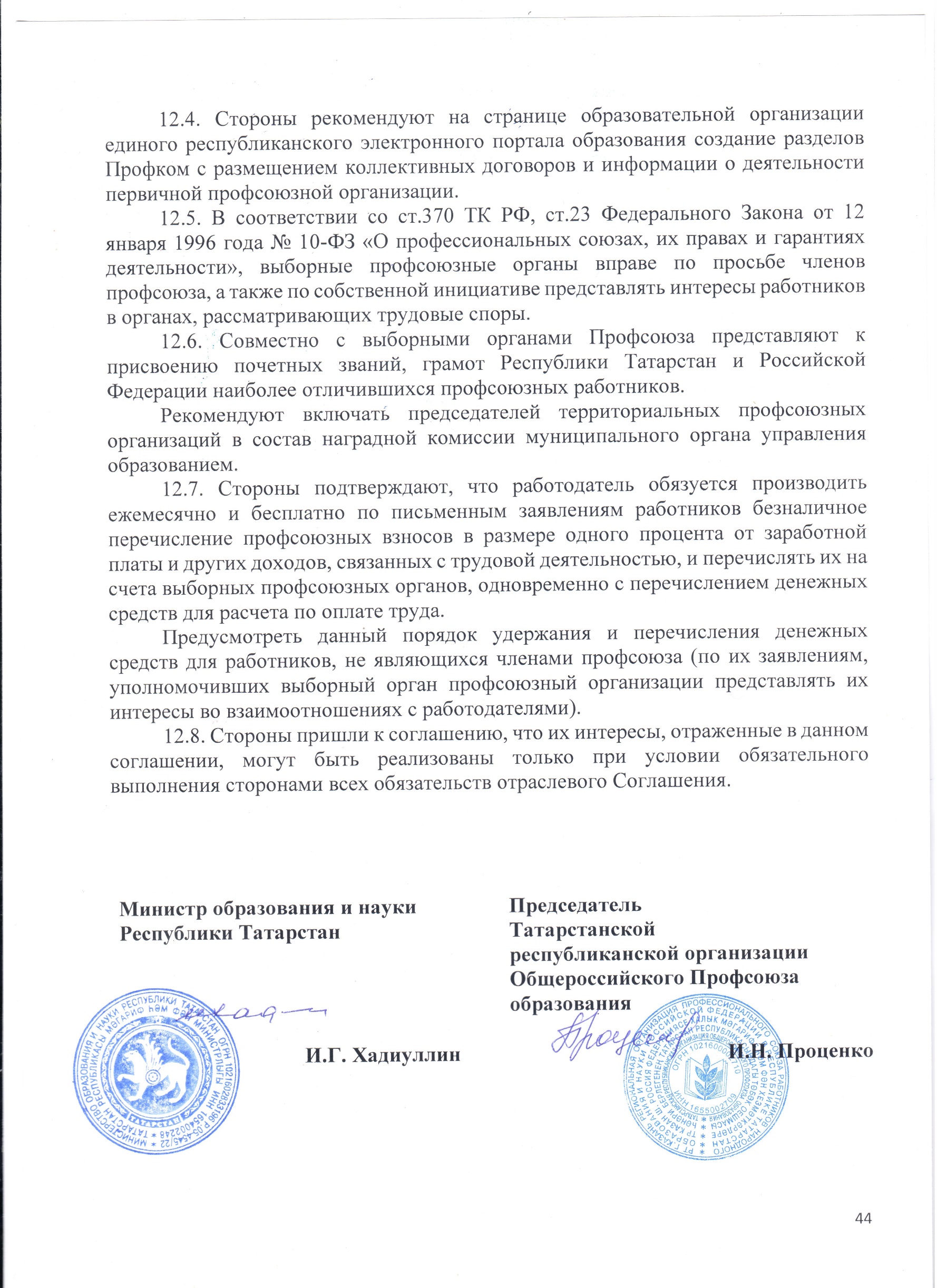 20 декабря 2023г.Приложение № 1ПОЛОЖЕНИЕоб отраслевой комиссии по регулированию социально-трудовых отношений в области образования и науки Республики Татарстан1. Общие положения1.1. Отраслевая комиссия по регулированию социально-трудовых отношений в области образования и науки Республики Татарстан (далее - Комиссия) действует в соответствии с законодательными актами Российской Федерации, регулирующими вопросы социального партнерства, Трудовым кодексом Российской Федерации.1.2. Принципы деятельности Комиссии:- уважение и учет интересов сторон;- полномочность сторон;- полнота представительства;- равноправие сторон;- регулярность проведения консультаций и переговоров;- добровольность принятия обязательств сторонами;- реальность обеспечения принятых обязательств;- систематичность контроля за выполнением принятых сторонами соглашений;- ответственность сторон.
2. Порядок формирования Комиссии2.1. Комиссия формируется из равного числа представителей Министерства образования и науки Республики Татарстан и Татарстанской республиканской организацией Общероссийского Профсоюза образования.2.2. Инициатива формирования Комиссии может исходить от любой из сторон.2.3. Члены Комиссии от каждой из сторон (постоянные члены) определяются сторонами самостоятельно на равноправной основе.2.4. Комиссия может создавать рабочие группы.3. Цели и задачи Комиссии3.1. Основными целями комиссии являются:- развитие системы социального партнерства;- согласование социально-экономических интересов работников и работодателей в отрасли образования и науки Республики Татарстан;- регулирование социально-трудовых отношений в отрасли образования и науки Республики Татарстан.3.2. Основными задачами комиссии являются:- ведение коллективных переговоров по подготовке проекта и заключении отраслевого соглашения на очередной срок;- урегулированию разногласий, возникающих в ходе реализации отраслевого соглашения;- оказание содействия при разработке и заключении территориальных отраслевых соглашений, коллективных договоров организаций образования и науки Республики Татарстан. 4. Права Комиссии4.1. Вносить предложения о привлечении к ответственности лиц, не выполняющих территориальные, отраслевые соглашения, коллективные договоры.4.2. Получать необходимую информацию и материалы о социально-экономическом положении образования и науки Республики Татарстан, иную информацию, необходимую для подготовки проекта отраслевого соглашения, организации контроля за его выполнением, а также ведения переговоров.4.3. Направлять в порядке, не противоречащем действующему законодательству, своих членов в организации образования, подведомственные Министерству образования и науки Республики Татарстан, для ознакомления с положением дел и необходимыми материалами, касающимися реализации соглашений, заключенных в рамках социального партнерства.5. Порядок работы Комиссии5.1. Комиссия осуществляет свою работу в соответствии с утвержденным Комиссией Регламентом, разработанным на основе законодательства и настоящего Положения.5.2. Комиссию возглавляют и поочередно проводят ее заседания сопредседатели.5.3. Каждая из сторон имеет право привлекать к работе Комиссии с правом совещательного голоса консультантов в количестве, не превышающем половину нормы представительства сторон.5.4. Заседания Комиссии проводятся в соответствии с планом, согласованным сторонами.5.5. В случае предложения одной из сторон о проведении внеочередного заседания Комиссии оно должно быть проведено в течение 10 календарных дней с момента получения сторонами соответствующего предложения.  Изменение данного срока допустимо при согласии сторон.5.6. Вопросы для рассмотрения Комиссией готовятся рабочей группой, формируемой по предложению сторон.5.7. Комиссия правомочна принимать решение, если на ее заседании присутствует две трети ее членов (от каждой стороны) с учетом иных представителей сторон, уполномоченных заменять постоянных членов Комиссии, отсутствующих по уважительной причине.5.8. Решение по всем вопросам, рассматриваемым Комиссией, принимается при согласии сторон, то есть в случае принятия большинством участвующих в заседании представителей от каждой из сторон. Решение, принятое таким образом, обязательно для исполнения каждой из сторон.5.9. Каждая из сторон обязана представлять имеющуюся в ее распоряжении информацию, необходимую для работы Комиссии.Р Е Г Л А М Е Н Тотраслевой комиссии по регулированию социально-трудовых отношений в области образования и науки Республики Татарстан1. Планирование работы Комиссии1.1. План заседаний Комиссии формируется на основе поступивших предложений сторон и утверждается решением Комиссии ежегодно.1.2. План заседаний Комиссии содержит: дату заседания, сторону, ответственную за проведение заседания, формулировку вопросов, предлагаемых для обсуждения, сторону, ответственную за подготовку каждого вопроса, с указанием при необходимости конкретного ответственного лица.1.3. По согласованию сторон в план заседаний Комиссии могут быть внесены дополнения и изменения.2. Подготовка заседаний Комиссии2.1. Для подготовки материалов к заседанию Комиссии могут привлекаться специалисты, эксперты, члены Комиссии.2.2. В обязательном порядке представляется информация в письменном виде по вопросам, запланированным для рассмотрения Комиссии.2.3. Материал, представленный стороной, ответственной за подготовку вопроса, принимается за основу для обсуждения.3. Проведение заседаний Комиссии3.1. Заседание Комиссии проводится в соответствии с планом работы.3.2. Комиссия правомочна принимать решение, если на заседании присутствует две трети ее членов.3.3. Продолжительность заседания Комиссии - не более 1,5 часов без перерыва, доклады - не более 15 минут, выступления в прениях - до 5 минут.3.4. По решению Комиссии на ее конкретном заседании может быть принят иной порядок работы.4. Контроль за исполнением решений Комиссии4.1. Не менее 2 раз в год на рассмотрение Комиссии вносятся вопросы об итогах выполнения отраслевых Соглашений и принятых Комиссией решений.С О С Т А Вотраслевой комиссии по регулированию социально-трудовых отношений в области образования и науки Республики ТатарстанПриложение № 2ПРАВА И ЛЬГОТЫ,предоставляемые педагогическим работникам образовательных организаций Республики Татарстан при подготовке и проведении аттестацииПрава аттестуемых работников  Педагогический работник имеет право:заявиться на проведение аттестации с целью установления высшей квалификационной категории с учетом высшей (первой) квалификационной категории по должностям, по которым применяется наименование «старший» (старший воспитатель – воспитатель, старший педагог дополнительного образования - педагог дополнительного образования, старший методист – методист, независимо от того, по какой конкретно должности была присвоена квалификационная категория;заявиться на проведение аттестации с целью установления высшей квалификационной категории с учетом высшей (первой) квалификационной категории по должностям, по которым совпадают профили работы (деятельности) (мастер производственного обучения – преподаватель специальных дисциплин, преподаватель – концертмейстер, учитель – методист) независимо от того, по какой конкретно должности была установлена квалификационная категория;заявиться на проведение аттестации с целью установления высшей квалификационной категории с учетом высшей (первой) квалификационной категории по должностям, по которым совпадают профили работы (деятельности) (учитель-дефектолог - учитель специального (коррекционного) образовательного учреждения для обучающихся, воспитанников с ограниченными возможностями здоровья) независимо от того, по какой конкретно должности была установлена квалификационная категория;заявиться на аттестацию для установления соответствия уровня его квалификации требованиям, предъявляемым квалификационным категориям (первой или высшей); лично присутствовать во время его аттестации на заседании аттестационной комиссии, о чем письменно уведомляет аттестационную комиссию; представить в аттестационную комиссию собственные сведения, характеризующие его трудовую деятельность за период с даты предыдущей аттестации (при первичной аттестации - с даты поступления на работу); не позднее чем за 5 рабочих дней до проведения заседания аттестационной комиссии направлять в аттестационную комиссию дополнительные сведения, характеризующие их профессиональную деятельность;обжаловать результаты аттестации в соответствии с законодательством Российской Федерации; обратиться в суд за разрешением индивидуального трудового спора в течение трех месяцев со дня, когда он узнал или должен был узнать о нарушении своего права, а по спорам об увольнении – в течение одного месяца со дня вручения ему копии приказа об увольнении либо со дня выдачи трудовой книжки (сведений о трудовой деятельности);получить информацию от работодателя о вакантных должностях или работе, соответствующей квалификации работника, или вакантных нижестоящих должностях или нижеоплачиваемой работе в случае расторжения с работником трудового договора в соответствии с пунктом 3 части 1 статьи 81 Трудового кодекса Российской Федерации на основании решения аттестационной комиссии о несоответствии работника занимаемой должности.     заявиться на проведение аттестации с целью установления квалификационной категории независимо от продолжительности работы в организации, в том числе в период нахождения в отпуске по уходу за ребенком. предоставляется возможность прохождения аттестации на высшую квалификационную категорию педагогическим работникам, имеющим (имевшим) первую или высшую квалификационную категорию по одной из должностей, – по другой должности, в том числе в случае, если на высшую квалификационную категорию по другой должности педагогические работники претендуют впервые, не имея по этой должности первой квалификационной категории.II. Льготы по установлению уровня оплаты труда работника во взаимосвязи с имеющейся квалификационной категорией 2.1. В соответствии с отраслевым Соглашением на 2024-2026гг., заключенным между Общероссийским профсоюзом образования и Министерством просвещения Российской Федерации, квалификационные категории, установленные педагогическим работникам в соответствии с Порядком аттестации педагогических работников, утвержденным приказом Министерства просвещения Российской Федерации от 24 марта 2023 г. № 196 «Об утверждении Порядка проведения аттестации педагогических работников организаций, осуществляющих образовательную деятельность» (далее – Порядок), учитываются в следующих случаях: - при работе в должности, по которой установлена квалификационная категория, независимо от типа и вида образовательного учреждения, преподаваемого предмета (дисциплины);- при возобновлении работы в должности, по которой установлена категория, независимо от перерывов в работе;- при переходе из негосударственного образовательного учреждения, а также учреждений и организаций, не являющимися образовательными, на работу в государственные и муниципальные образовательные учреждения при условии, если аттестация этих работников осуществлялась в соответствии с Порядком;- при установлении уровня оплаты труда на должностях, по которым применяется наименование «старший» (старший воспитатель – воспитатель, старший педагог дополнительного образования - педагог дополнительного образования, старший методист – методист, старший инструктор-методист- инструктор-методист, старший тренер-преподаватель - тренер-преподаватель), независимо от того, по какой конкретно должности установлена квалификационная категория;- при выполнении педагогической работы на разных должностях, по которым совпадают профили работы (деятельности) в следующих случаях:Другие случаи учета квалификационной категории при работе на разных педагогических должностях, по которым совпадают профили работы (деятельности), рассматриваются Министерством образования и науки Республики Татарстан, к чьей компетенции относится установление квалификационной категории, на основании письменного заявления.2.2. Уровень оплаты труда педагогического работника, установленный ему по ранее имевшейся квалификационной категории, сохраняется на срок не более одного года со дня возобновления трудовой деятельности (выхода из отпуска) в случае, если срок действия квалификационной категории истек:- в период нахождения педагогического работника в отпуске по беременности и родам и уходу за ребенком до достижения им трех лет, либо срок ее действия заканчивается в текущем году;- в период длительной потери трудоспособности (2 месяца и более) в связи с тяжелым заболеванием при наличии у работника листа нетрудоспособности или медицинского заключения (справки) о наличии заболевания, вызвавшего длительную потерю трудоспособности;- в период, когда работник пенсионного возраста, имеющий первую или высшую квалификационную категорию, уведомил письменно работодателя об увольнении по собственному желанию по окончании текущего учебного года. Данная льгота однократная;- в случае истечения у педагогического работника перед наступлением пенсионного возраста срока действия квалификационной категории сохранять оплату труда с учетом имевшейся квалификационной категории до дня наступления пенсионного возраста, но не более чем на один год.2.3. Сохранить за педагогическим работником уровень оплаты труда с учетом имевшейся квалификационной категории в случае истечения срока ее действия после подачи заявления в аттестационную комиссию на период до принятия аттестационной комиссией решения об установлении (отказе в установлении) квалификационной категории.Приложение № 3ПРИМЕРНОЕ ПОЛОЖЕНИЕо нормах профессиональной этики педагогических работниковI. Общие положения1. Примерное положение о нормах профессиональной этики педагогических работников (далее – Положение) разработано на основании положений Конституции Российской Федерации, Трудового кодекса Российской Федерации, Федерального закона от 29 декабря 2012 года № 273-ФЗ «Об образовании в Российской Федерации» и Федерального закона от 29 декабря 2010 года № 436-ФЗ «О защите детей от информации, причиняющей вред их здоровью и развитию».2. Настоящее Положение содержит нормы профессиональной этики педагогических работников, которыми рекомендуется руководствоваться при осуществлении профессиональной деятельности педагогическим работникам, независимо от занимаемой ими должности, и механизмы реализации права педагогических работников на справедливое и объективное расследование нарушения норм профессиональной этики педагогических работников.II. Нормы профессиональной этики педагогических работниковПедагогические работники, сознавая ответственность перед государством, обществом и гражданами, призваны:а) уважать честь и достоинство обучающихся и других участников образовательных отношений;б) исключать действия, связанные с влиянием каких-либо личных, имущественных (финансовых) и иных интересов, препятствующих добросовестному исполнению должностных обязанностей;в) проявлять доброжелательность, вежливость, тактичность и внимательность к обучающимся, их родителям (законным представителям) и коллегам;г) проявлять терпимость и уважение к обычаям и традициям народов Российской Федерации и других государств, учитывать культурные и иные особенности различных социальных групп, способствовать межнациональному и межрелигиозному взаимодействию между обучающимися;д) соблюдать при выполнении профессиональных обязанностей равенство прав и свобод человека и гражданина, независимо от пола, расы, национальности, языка, происхождения, имущественного и должностного положения, места жительства, отношения к религии, убеждений, принадлежности к общественным объединениям, а также других обстоятельств;е) придерживаться внешнего вида, соответствующего задачам реализуемой образовательной программы;ж) воздерживаться от размещения в информационно-телекоммуникационной сети «Интернет», в местах, доступных для детей, информации, причиняющий вред здоровью и (или) развитию детей;з) избегать ситуаций, способных нанести вред чести, достоинству и деловой репутации педагогического работника и (или) организации, осуществляющей образовательную деятельность.III. Реализация права педагогических работников на справедливое и объективное расследование нарушения норм профессиональной этики педагогических работников1. Образовательная организация стремится обеспечить защиту чести, достоинства и деловой репутации педагогических работников, а также справедливое и объективное расследование нарушения норм профессиональной этики педагогических работников.2. Случаи нарушения норм профессиональной этики педагогических работников, установленных разделом II настоящего Положения, рассматриваются комиссией по урегулированию споров между участниками образовательных отношений, создаваемой в организации, осуществляющей образовательную деятельность, в соответствии с частью 2 статьи 45 Федерального закона от 29 декабря 2012 г. № 273-ФЗ «Об образовании в Российской Федерации».Порядок рассмотрения индивидуальных трудовых споров в комиссиях по трудовым спорам регулируется в порядке, установленном главой 60 Трудового кодекса Российской Федерации, порядок рассмотрения индивидуальных трудовых споров в судах – гражданским процессуальным законодательством Российской Федерации.3. Педагогический работник, претендующий на справедливое и объективное расследование нарушения норм профессиональной этики, вправе обратиться в комиссию по урегулированию споров между участниками образовательных отношений.4. В целях реализации права педагогических работников на справедливое и объективное расследование нарушения норм профессиональной этики педагогических работников в состав комиссии по урегулированию споров между участниками образовательных отношений в обязательном порядке включается представитель выборного органа соответствующей первичной профсоюзной организации (при наличии такого органа).5. В случае несогласия педагогического работника с решением комиссии по урегулированию споров между участниками образовательных отношений, невыполнения решения комиссии по урегулированию споров между участниками образовательных отношений, несоответствия решения комиссии по урегулированию споров между участниками образовательных отношений законодательству Российской Федерации или нежелания педагогического работника по каким-либо причинам обращаться в комиссию по урегулированию споров между участниками образовательных отношений он имеет право обратиться в суд.Хадиуллин И.Г.Министр образования и науки Республики Татарстан, сопредседатель комиссииПроценко И.Н.Председатель Татарстанской республиканской организации Общероссийского Профсоюза образования, сопредседатель комиссииЗакирова М.З.Заместитель министра Министерства образования и науки Республики Татарстан Яруллин И.М.Заместитель председателя Татарстанской республиканской организации Общероссийского Профсоюза образования Гафарова Г.А.Главный специалист Рескома ПрофсоюзаБургуева Д.И.Главный правовой инспектор труда ПрофсоюзаБорисова Е.С.Начальник юридического отдела Министерства образования и науки Республики ТатарстанАмирова Л.С.Начальник отдела кадровой политики Министерства образования и науки Республики ТатарстанАлексанов М.Е.Главный технический инспектор труда Рескома ПрофсоюзаСофронова Е.Г.Начальник отдела планирования и оплаты труда Министерства образования и науки Республики ТатарстанМалышева О.К.Председатель территориальной организации Профсоюза Авиастроительного и Ново-Савиновского районов г. КазаниИмамова Г.К.Начальник отдела бухгалтерского учёта и отчётности Министерства образования и науки Республики ТатарстанХалиуллин Ф.А.Председатель Набережночелнинской территориальной профсоюзной организации образованияХарисов В.В.Председатель территориальной профсоюзной организации Арского муниципального районаБиктимиров Р.Р.Начальник отдела материального обеспечения образовательного процесса и охраны труда Министерства образования и науки Республики ТатарстанШаяхметова Р.И.Начальник отдела развития дополнительного образования Министерства образования и науки Республики ТатарстанДолжность, по которой установлена квалификационная категорияДолжность, по которой может учитываться категория, установленная по должности, указанной в графе № 1Учитель, преподавательВоспитатель (независимо от места работы), социальный педагог, педагог–организатор, педагог дополнительного образования (при совпадении профиля кружка, направления дополнительной работы профилю основной работы), учитель, преподаватель, ведущий занятия по профильным темам из курса основного предмета, (например, валеология как часть курса биологии, или профильные темы по медицинской подготовке из курса «Основы безопасностижизнедеятельности»);советник директора по воспитанию и взаимодействию с детскими общественными объединениями. Преподаватель – организатор основ безопасности жизнедеятельности, допризывной подготовкиУчитель, преподаватель, ведущий занятия с обучающимися по курсу «Основы безопасности жизнедеятельности», «Допризывная подготовка» сверх учебной нагрузки, входящей в основные должностные обязанности;учитель, преподаватель физкультуры (физического воспитания), руководитель физического воспитания;Советник директора по воспитанию и взаимодействию с детскими общественными объединениями Учитель, преподаватель, ведущий занятия с обучающимися по курсу «Основы безопасности жизнедеятельности», «Допризывная подготовка» сверх учебной нагрузки, входящей в основные должностные обязанности;учитель, преподаватель физкультуры (физического воспитания), руководитель физического воспитанияПреподаватель-организатор основ безопасности жизнедеятельности, допризывной подготовкиРуководитель физического воспитанияУчитель, преподаватель физкультуры (физического воспитания), инструктор по физкультуре; учитель, преподаватель, ведущий занятия из курса «Основы безопасности жизнедеятельности» (ОБЖ)Мастер производственного обученияУчитель труда (технологии), преподаватель, ведущий работу по аналогичной специальности, инструктор по труду, педагог дополнительного образования (по аналогичному профилю)Учитель трудового обучения (технологии)Мастер производственного обучения, инструктор по трудуУчитель - дефектолог, учитель-логопед, педагог-психологУчитель, осуществляющий образовательную деятельность в общеобразовательных организациях, специальном (коррекционном) образовательном учреждении для обучающихся (воспитанников) с ограниченными возможностями здоровья (независимо от преподаваемого предмета либо в начальных классах);воспитатель, педагог дополнительного образования (при совпадении профиля кружка, направления дополнительной работы с профилем работы по основной должности);педагог-психологУчитель музыки общеобразовательного учреждения, преподаватель учреждения среднего профессионального образования музыкального профиля Преподаватель детской музыкальной школы (школы искусств, учреждений культуры), музыкальный руководитель, концертмейстерПреподаватель детской музыкальной художественной школы, школы искусств, учреждений культуры, музыкальный руководитель, концертмейстерУчитель музыки общеобразовательного учреждения, преподаватель музыкальных дисциплин среднего профессионального образованияСтарший тренер-преподаватель, тренер-преподаватель, в т.ч. ДЮСШ, СДЮШОР, ДЮКПФУчитель, преподаватель физкультуры, инструктор по физкультуре, руководитель физического воспитанияУчитель, преподаватель физкультуры, инструктор по физкультуре, руководитель физического воспитанияСтарший тренер-преподаватель, тренер-преподаватель, в т.ч. ДЮСШ, СДЮШОР, ДЮКПФПреподаватель профессиональной образовательной организации Учитель того же предмета в общеобразовательной организацииУчитель общеобразовательной организацииПреподаватель того же предмета в профессиональной образовательной организацииВоспитательСтарший воспитательСтарший воспитательВоспитательПедагог дополнительного образованияСтарший педагог дополнительного образованияСтарший педагог дополнительного образованияПедагог дополнительного образованияМетодистСтарший методистСтарший методистМетодистИнструктор-методистСтарший инструктор-методистСтарший инструктор-методистИнструктор-методистТренер-преподавательСтарший тренер-преподавательСтарший тренер-преподавательТренер-преподавательУчитель-дефектолог, педагог-психологУчитель специального (коррекционного) образовательного учреждения для обучающихся, воспитанников с ограниченными возможностями здоровья, независимо от преподаваемого предмета;педагог-психолог.КонцертмейстерПреподаватель детской музыкальной школы (школы искусств, учреждений культуры), учитель музыки общеобразовательного учреждения, музыкальный руководитель, педагог дополнительного образования (при совпадении профиля кружка, направления дополнительной работы с профилем основной работы)Преподаватель детской музыкальной школы (школы искусств, учреждений культуры), учитель музыки общеобразовательного учреждения, музыкальный руководитель, педагог дополнительного образования (при совпадении профиля кружка, направления дополнительной работы с профилем основной работы)КонцертмейстерБиблиотекарьПедагог-библиотекарьПедагог-библиотекарьБиблиотекарьСтарший методист, методист Учитель, воспитатель, преподавательУчитель, воспитатель, преподавательСтарший методист, методист